ДНІПРОПЕТРОВСЬКА  ОБЛАСТЬм. Дніпро2017 рікСимволіка  Дніпропетровської областіГерб Дніпропетровської області розроблений у трьох різновидах: „Великий герб”, „Середній герб” та „Малий герб”. Герб являє собою щит, праворуч скошений перев’язом, утвореним сполученням золотої полум’яподібної лінії на синьому тлі та синьої хвилеподібної лінії на срібному тлі. Верхнє синє поле щита усіяне дев’ятьма золотими восьмипроменевими зірками (4:3:2), на нижньому срібному полі – козак у малиновому однострої (одязі) з рушницею на плечі та шаблею при боці. Щит розміщено на золотому картуші українського барокового орнаменту, отороченому наметом, утвореним синьо-золотим (праворуч) та червоно-срібним (ліворуч) листям аканту, і коронований бурелетом – мантійним куполом, утвореним перевитими синьо-жовтими стрічками, в обрамленні золотого колосся та дубового листя, вгорі між ними зображено Малий Державний герб України – Золотий Тризуб на синьому тлі. Герб області є регіональним символом. Оригінал герба (кольоровий та чорно-білий малюнки), його опис та це Положення зберігаються в обласній раді і є доступними для ознайомлення заінтересованим особам. Власником герба є обласна рада.Прапор області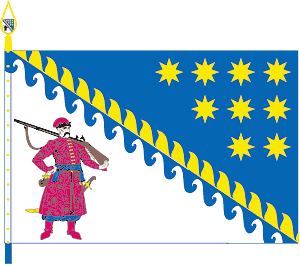          Прапор Дніпропетровської області є офіційним атрибутом (символом), що відображає історію і традиції області. Прапор, являє собою прямокутне полотнище із співвідношенням сторін 2:3, утворене правобічним перев’язом, який здійснює поділ полотнища на синю (верх ліворуч) та срібну (білу, нижню, праворуч) – смуги.          Фігури (зображення) на прапорі відтворюють всі графічні елементи Малого Герба Дніпропетровської області.          Верхівка древка прапора увінчана навершям у вигляді металевої, краплиноподібної фігури, виконаної контурно. До неї внесено (виконане у металі з залученням емалі) зображення Малого Герба Дніпропетровської області.          Еталонний зразок прапора області встановлюється у службовому кабінеті голови обласної ради, а на час скликання сесії – вноситься до сесійної зали.          Виключне право на використання прапора (або його зображення) належить обласній раді.                      ДНІПРОПЕТРОВСЬКА  ОБЛАСТЬм. Дніпро2017 рікСимволіка  Дніпропетровської областіГерб Дніпропетровської області розроблений у трьох різновидах: „Великий герб”, „Середній герб” та „Малий герб”. Герб являє собою щит, праворуч скошений перев’язом, утвореним сполученням золотої полум’яподібної лінії на синьому тлі та синьої хвилеподібної лінії на срібному тлі. Верхнє синє поле щита усіяне дев’ятьма золотими восьмипроменевими зірками (4:3:2), на нижньому срібному полі – козак у малиновому однострої (одязі) з рушницею на плечі та шаблею при боці. Щит розміщено на золотому картуші українського барокового орнаменту, отороченому наметом, утвореним синьо-золотим (праворуч) та червоно-срібним (ліворуч) листям аканту, і коронований бурелетом – мантійним куполом, утвореним перевитими синьо-жовтими стрічками, в обрамленні золотого колосся та дубового листя, вгорі між ними зображено Малий Державний герб України – Золотий Тризуб на синьому тлі. Герб області є регіональним символом. Оригінал герба (кольоровий та чорно-білий малюнки), його опис та це Положення зберігаються в обласній раді і є доступними для ознайомлення заінтересованим особам. Власником герба є обласна рада.Прапор області         Прапор Дніпропетровської області є офіційним атрибутом (символом), що відображає історію і традиції області. Прапор, являє собою прямокутне полотнище із співвідношенням сторін 2:3, утворене правобічним перев’язом, який здійснює поділ полотнища на синю (верх ліворуч) та срібну (білу, нижню, праворуч) – смуги.          Фігури (зображення) на прапорі відтворюють всі графічні елементи Малого Герба Дніпропетровської області.          Верхівка древка прапора увінчана навершям у вигляді металевої, краплиноподібної фігури, виконаної контурно. До неї внесено (виконане у металі з залученням емалі) зображення Малого Герба Дніпропетровської області.          Еталонний зразок прапора області встановлюється у службовому кабінеті голови обласної ради, а на час скликання сесії – вноситься до сесійної зали.          Виключне право на використання прапора (або його зображення) належить обласній раді.                      ДНІПРОПЕТРОВСЬКА  ОБЛАСТЬм. Дніпро2017 рікСимволіка  Дніпропетровської областіГерб Дніпропетровської області розроблений у трьох різновидах: „Великий герб”, „Середній герб” та „Малий герб”. Герб являє собою щит, праворуч скошений перев’язом, утвореним сполученням золотої полум’яподібної лінії на синьому тлі та синьої хвилеподібної лінії на срібному тлі. Верхнє синє поле щита усіяне дев’ятьма золотими восьмипроменевими зірками (4:3:2), на нижньому срібному полі – козак у малиновому однострої (одязі) з рушницею на плечі та шаблею при боці. Щит розміщено на золотому картуші українського барокового орнаменту, отороченому наметом, утвореним синьо-золотим (праворуч) та червоно-срібним (ліворуч) листям аканту, і коронований бурелетом – мантійним куполом, утвореним перевитими синьо-жовтими стрічками, в обрамленні золотого колосся та дубового листя, вгорі між ними зображено Малий Державний герб України – Золотий Тризуб на синьому тлі. Герб області є регіональним символом. Оригінал герба (кольоровий та чорно-білий малюнки), його опис та це Положення зберігаються в обласній раді і є доступними для ознайомлення заінтересованим особам. Власником герба є обласна рада.Прапор області         Прапор Дніпропетровської області є офіційним атрибутом (символом), що відображає історію і традиції області. Прапор, являє собою прямокутне полотнище із співвідношенням сторін 2:3, утворене правобічним перев’язом, який здійснює поділ полотнища на синю (верх ліворуч) та срібну (білу, нижню, праворуч) – смуги.          Фігури (зображення) на прапорі відтворюють всі графічні елементи Малого Герба Дніпропетровської області.          Верхівка древка прапора увінчана навершям у вигляді металевої, краплиноподібної фігури, виконаної контурно. До неї внесено (виконане у металі з залученням емалі) зображення Малого Герба Дніпропетровської області.          Еталонний зразок прапора області встановлюється у службовому кабінеті голови обласної ради, а на час скликання сесії – вноситься до сесійної зали.          Виключне право на використання прапора (або його зображення) належить обласній раді.                      ДНІПРОПЕТРОВСЬКА  ОБЛАСТЬм. Дніпро2017 рікСимволіка  Дніпропетровської областіГерб Дніпропетровської області розроблений у трьох різновидах: „Великий герб”, „Середній герб” та „Малий герб”. Герб являє собою щит, праворуч скошений перев’язом, утвореним сполученням золотої полум’яподібної лінії на синьому тлі та синьої хвилеподібної лінії на срібному тлі. Верхнє синє поле щита усіяне дев’ятьма золотими восьмипроменевими зірками (4:3:2), на нижньому срібному полі – козак у малиновому однострої (одязі) з рушницею на плечі та шаблею при боці. Щит розміщено на золотому картуші українського барокового орнаменту, отороченому наметом, утвореним синьо-золотим (праворуч) та червоно-срібним (ліворуч) листям аканту, і коронований бурелетом – мантійним куполом, утвореним перевитими синьо-жовтими стрічками, в обрамленні золотого колосся та дубового листя, вгорі між ними зображено Малий Державний герб України – Золотий Тризуб на синьому тлі. Герб області є регіональним символом. Оригінал герба (кольоровий та чорно-білий малюнки), його опис та це Положення зберігаються в обласній раді і є доступними для ознайомлення заінтересованим особам. Власником герба є обласна рада.Прапор області         Прапор Дніпропетровської області є офіційним атрибутом (символом), що відображає історію і традиції області. Прапор, являє собою прямокутне полотнище із співвідношенням сторін 2:3, утворене правобічним перев’язом, який здійснює поділ полотнища на синю (верх ліворуч) та срібну (білу, нижню, праворуч) – смуги.          Фігури (зображення) на прапорі відтворюють всі графічні елементи Малого Герба Дніпропетровської області.          Верхівка древка прапора увінчана навершям у вигляді металевої, краплиноподібної фігури, виконаної контурно. До неї внесено (виконане у металі з залученням емалі) зображення Малого Герба Дніпропетровської області.          Еталонний зразок прапора області встановлюється у службовому кабінеті голови обласної ради, а на час скликання сесії – вноситься до сесійної зали.          Виключне право на використання прапора (або його зображення) належить обласній раді.                      ДНІПРОПЕТРОВСЬКА  ОБЛАСТЬм. Дніпро2017 рікСимволіка  Дніпропетровської областіГерб Дніпропетровської області розроблений у трьох різновидах: „Великий герб”, „Середній герб” та „Малий герб”. Герб являє собою щит, праворуч скошений перев’язом, утвореним сполученням золотої полум’яподібної лінії на синьому тлі та синьої хвилеподібної лінії на срібному тлі. Верхнє синє поле щита усіяне дев’ятьма золотими восьмипроменевими зірками (4:3:2), на нижньому срібному полі – козак у малиновому однострої (одязі) з рушницею на плечі та шаблею при боці. Щит розміщено на золотому картуші українського барокового орнаменту, отороченому наметом, утвореним синьо-золотим (праворуч) та червоно-срібним (ліворуч) листям аканту, і коронований бурелетом – мантійним куполом, утвореним перевитими синьо-жовтими стрічками, в обрамленні золотого колосся та дубового листя, вгорі між ними зображено Малий Державний герб України – Золотий Тризуб на синьому тлі. Герб області є регіональним символом. Оригінал герба (кольоровий та чорно-білий малюнки), його опис та це Положення зберігаються в обласній раді і є доступними для ознайомлення заінтересованим особам. Власником герба є обласна рада.Прапор області         Прапор Дніпропетровської області є офіційним атрибутом (символом), що відображає історію і традиції області. Прапор, являє собою прямокутне полотнище із співвідношенням сторін 2:3, утворене правобічним перев’язом, який здійснює поділ полотнища на синю (верх ліворуч) та срібну (білу, нижню, праворуч) – смуги.          Фігури (зображення) на прапорі відтворюють всі графічні елементи Малого Герба Дніпропетровської області.          Верхівка древка прапора увінчана навершям у вигляді металевої, краплиноподібної фігури, виконаної контурно. До неї внесено (виконане у металі з залученням емалі) зображення Малого Герба Дніпропетровської області.          Еталонний зразок прапора області встановлюється у службовому кабінеті голови обласної ради, а на час скликання сесії – вноситься до сесійної зали.          Виключне право на використання прапора (або його зображення) належить обласній раді.                      ДНІПРОПЕТРОВСЬКА  ОБЛАСТЬм. Дніпро2017 рікСимволіка  Дніпропетровської областіГерб Дніпропетровської області розроблений у трьох різновидах: „Великий герб”, „Середній герб” та „Малий герб”. Герб являє собою щит, праворуч скошений перев’язом, утвореним сполученням золотої полум’яподібної лінії на синьому тлі та синьої хвилеподібної лінії на срібному тлі. Верхнє синє поле щита усіяне дев’ятьма золотими восьмипроменевими зірками (4:3:2), на нижньому срібному полі – козак у малиновому однострої (одязі) з рушницею на плечі та шаблею при боці. Щит розміщено на золотому картуші українського барокового орнаменту, отороченому наметом, утвореним синьо-золотим (праворуч) та червоно-срібним (ліворуч) листям аканту, і коронований бурелетом – мантійним куполом, утвореним перевитими синьо-жовтими стрічками, в обрамленні золотого колосся та дубового листя, вгорі між ними зображено Малий Державний герб України – Золотий Тризуб на синьому тлі. Герб області є регіональним символом. Оригінал герба (кольоровий та чорно-білий малюнки), його опис та це Положення зберігаються в обласній раді і є доступними для ознайомлення заінтересованим особам. Власником герба є обласна рада.Прапор області         Прапор Дніпропетровської області є офіційним атрибутом (символом), що відображає історію і традиції області. Прапор, являє собою прямокутне полотнище із співвідношенням сторін 2:3, утворене правобічним перев’язом, який здійснює поділ полотнища на синю (верх ліворуч) та срібну (білу, нижню, праворуч) – смуги.          Фігури (зображення) на прапорі відтворюють всі графічні елементи Малого Герба Дніпропетровської області.          Верхівка древка прапора увінчана навершям у вигляді металевої, краплиноподібної фігури, виконаної контурно. До неї внесено (виконане у металі з залученням емалі) зображення Малого Герба Дніпропетровської області.          Еталонний зразок прапора області встановлюється у службовому кабінеті голови обласної ради, а на час скликання сесії – вноситься до сесійної зали.          Виключне право на використання прапора (або його зображення) належить обласній раді.                      ДНІПРОПЕТРОВСЬКА  ОБЛАСТЬм. Дніпро2017 рікСимволіка  Дніпропетровської областіГерб Дніпропетровської області розроблений у трьох різновидах: „Великий герб”, „Середній герб” та „Малий герб”. Герб являє собою щит, праворуч скошений перев’язом, утвореним сполученням золотої полум’яподібної лінії на синьому тлі та синьої хвилеподібної лінії на срібному тлі. Верхнє синє поле щита усіяне дев’ятьма золотими восьмипроменевими зірками (4:3:2), на нижньому срібному полі – козак у малиновому однострої (одязі) з рушницею на плечі та шаблею при боці. Щит розміщено на золотому картуші українського барокового орнаменту, отороченому наметом, утвореним синьо-золотим (праворуч) та червоно-срібним (ліворуч) листям аканту, і коронований бурелетом – мантійним куполом, утвореним перевитими синьо-жовтими стрічками, в обрамленні золотого колосся та дубового листя, вгорі між ними зображено Малий Державний герб України – Золотий Тризуб на синьому тлі. Герб області є регіональним символом. Оригінал герба (кольоровий та чорно-білий малюнки), його опис та це Положення зберігаються в обласній раді і є доступними для ознайомлення заінтересованим особам. Власником герба є обласна рада.Прапор області         Прапор Дніпропетровської області є офіційним атрибутом (символом), що відображає історію і традиції області. Прапор, являє собою прямокутне полотнище із співвідношенням сторін 2:3, утворене правобічним перев’язом, який здійснює поділ полотнища на синю (верх ліворуч) та срібну (білу, нижню, праворуч) – смуги.          Фігури (зображення) на прапорі відтворюють всі графічні елементи Малого Герба Дніпропетровської області.          Верхівка древка прапора увінчана навершям у вигляді металевої, краплиноподібної фігури, виконаної контурно. До неї внесено (виконане у металі з залученням емалі) зображення Малого Герба Дніпропетровської області.          Еталонний зразок прапора області встановлюється у службовому кабінеті голови обласної ради, а на час скликання сесії – вноситься до сесійної зали.          Виключне право на використання прапора (або його зображення) належить обласній раді.                      ДНІПРОПЕТРОВСЬКА  ОБЛАСТЬм. Дніпро2017 рікСимволіка  Дніпропетровської областіГерб Дніпропетровської області розроблений у трьох різновидах: „Великий герб”, „Середній герб” та „Малий герб”. Герб являє собою щит, праворуч скошений перев’язом, утвореним сполученням золотої полум’яподібної лінії на синьому тлі та синьої хвилеподібної лінії на срібному тлі. Верхнє синє поле щита усіяне дев’ятьма золотими восьмипроменевими зірками (4:3:2), на нижньому срібному полі – козак у малиновому однострої (одязі) з рушницею на плечі та шаблею при боці. Щит розміщено на золотому картуші українського барокового орнаменту, отороченому наметом, утвореним синьо-золотим (праворуч) та червоно-срібним (ліворуч) листям аканту, і коронований бурелетом – мантійним куполом, утвореним перевитими синьо-жовтими стрічками, в обрамленні золотого колосся та дубового листя, вгорі між ними зображено Малий Державний герб України – Золотий Тризуб на синьому тлі. Герб області є регіональним символом. Оригінал герба (кольоровий та чорно-білий малюнки), його опис та це Положення зберігаються в обласній раді і є доступними для ознайомлення заінтересованим особам. Власником герба є обласна рада.Прапор області         Прапор Дніпропетровської області є офіційним атрибутом (символом), що відображає історію і традиції області. Прапор, являє собою прямокутне полотнище із співвідношенням сторін 2:3, утворене правобічним перев’язом, який здійснює поділ полотнища на синю (верх ліворуч) та срібну (білу, нижню, праворуч) – смуги.          Фігури (зображення) на прапорі відтворюють всі графічні елементи Малого Герба Дніпропетровської області.          Верхівка древка прапора увінчана навершям у вигляді металевої, краплиноподібної фігури, виконаної контурно. До неї внесено (виконане у металі з залученням емалі) зображення Малого Герба Дніпропетровської області.          Еталонний зразок прапора області встановлюється у службовому кабінеті голови обласної ради, а на час скликання сесії – вноситься до сесійної зали.          Виключне право на використання прапора (або його зображення) належить обласній раді.                      Дата утворення областіДата утворення області27 лютого 1932 року27 лютого 1932 року27 лютого 1932 року27 лютого 1932 року27 лютого 1932 року27 лютого 1932 рокуКерівництво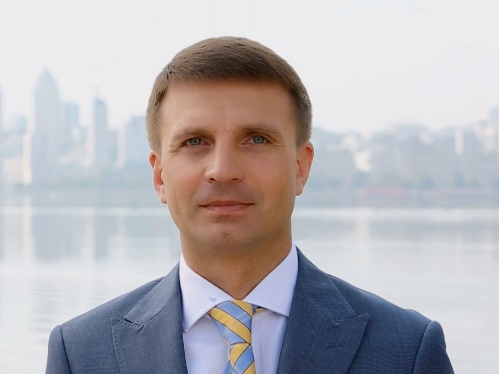 Голова Дніпропетровської обласної ради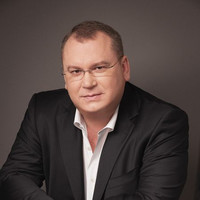 Голова Дніпропетровської обласної державної адміністрації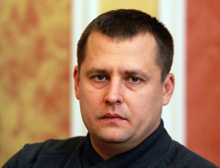 Дніпровський міський головаПРИГУНОВ  Гліб Олександрович,народився 17 червня 1974 року в м. Дніпрі;освіта вища:  Дніпропетровська медична академія (1997);Дніпропетровський регіональний інститут державного управління Національної академії державного управління при Президентові України (2004);член партії „ Блок Петра Порошенка „Солідарність”;         з 16 грудня 2015 року по т.ч. – голова Дніпропетровської обласної ради.РЕЗНІЧЕНКО Валентин Михайлович,народився 22 квітня 1972 року в м. Дніпрі; освіта вища: Державна металургійна академія України (1994);безпартійний;з 25 березня 2015 року по т.ч. –голова  Дніпропетровської обласної державної адміністрації.ФІЛАТОВ Борис Альбертович,народився 7 березня 1972 року в м. Дніпрі;освіта вища:Дніпропетровський державний університет (1993),Одеська національна юридична академія (1997);член політради партії „Українське об’єднання патріотів – „УКРОП”;з 27 листопада 2015 року по  т.ч. – Дніпровський міський голова.ПРИГУНОВ  Гліб Олександрович,народився 17 червня 1974 року в м. Дніпрі;освіта вища:  Дніпропетровська медична академія (1997);Дніпропетровський регіональний інститут державного управління Національної академії державного управління при Президентові України (2004);член партії „ Блок Петра Порошенка „Солідарність”;         з 16 грудня 2015 року по т.ч. – голова Дніпропетровської обласної ради.РЕЗНІЧЕНКО Валентин Михайлович,народився 22 квітня 1972 року в м. Дніпрі; освіта вища: Державна металургійна академія України (1994);безпартійний;з 25 березня 2015 року по т.ч. –голова  Дніпропетровської обласної державної адміністрації.ФІЛАТОВ Борис Альбертович,народився 7 березня 1972 року в м. Дніпрі;освіта вища:Дніпропетровський державний університет (1993),Одеська національна юридична академія (1997);член політради партії „Українське об’єднання патріотів – „УКРОП”;з 27 листопада 2015 року по  т.ч. – Дніпровський міський голова.ПРИГУНОВ  Гліб Олександрович,народився 17 червня 1974 року в м. Дніпрі;освіта вища:  Дніпропетровська медична академія (1997);Дніпропетровський регіональний інститут державного управління Національної академії державного управління при Президентові України (2004);член партії „ Блок Петра Порошенка „Солідарність”;         з 16 грудня 2015 року по т.ч. – голова Дніпропетровської обласної ради.РЕЗНІЧЕНКО Валентин Михайлович,народився 22 квітня 1972 року в м. Дніпрі; освіта вища: Державна металургійна академія України (1994);безпартійний;з 25 березня 2015 року по т.ч. –голова  Дніпропетровської обласної державної адміністрації.ФІЛАТОВ Борис Альбертович,народився 7 березня 1972 року в м. Дніпрі;освіта вища:Дніпропетровський державний університет (1993),Одеська національна юридична академія (1997);член політради партії „Українське об’єднання патріотів – „УКРОП”;з 27 листопада 2015 року по  т.ч. – Дніпровський міський голова.ПРИГУНОВ  Гліб Олександрович,народився 17 червня 1974 року в м. Дніпрі;освіта вища:  Дніпропетровська медична академія (1997);Дніпропетровський регіональний інститут державного управління Національної академії державного управління при Президентові України (2004);член партії „ Блок Петра Порошенка „Солідарність”;         з 16 грудня 2015 року по т.ч. – голова Дніпропетровської обласної ради.РЕЗНІЧЕНКО Валентин Михайлович,народився 22 квітня 1972 року в м. Дніпрі; освіта вища: Державна металургійна академія України (1994);безпартійний;з 25 березня 2015 року по т.ч. –голова  Дніпропетровської обласної державної адміністрації.ФІЛАТОВ Борис Альбертович,народився 7 березня 1972 року в м. Дніпрі;освіта вища:Дніпропетровський державний університет (1993),Одеська національна юридична академія (1997);член політради партії „Українське об’єднання патріотів – „УКРОП”;з 27 листопада 2015 року по  т.ч. – Дніпровський міський голова.ПРИГУНОВ  Гліб Олександрович,народився 17 червня 1974 року в м. Дніпрі;освіта вища:  Дніпропетровська медична академія (1997);Дніпропетровський регіональний інститут державного управління Національної академії державного управління при Президентові України (2004);член партії „ Блок Петра Порошенка „Солідарність”;         з 16 грудня 2015 року по т.ч. – голова Дніпропетровської обласної ради.РЕЗНІЧЕНКО Валентин Михайлович,народився 22 квітня 1972 року в м. Дніпрі; освіта вища: Державна металургійна академія України (1994);безпартійний;з 25 березня 2015 року по т.ч. –голова  Дніпропетровської обласної державної адміністрації.ФІЛАТОВ Борис Альбертович,народився 7 березня 1972 року в м. Дніпрі;освіта вища:Дніпропетровський державний університет (1993),Одеська національна юридична академія (1997);член політради партії „Українське об’єднання патріотів – „УКРОП”;з 27 листопада 2015 року по  т.ч. – Дніпровський міський голова.ПРИГУНОВ  Гліб Олександрович,народився 17 червня 1974 року в м. Дніпрі;освіта вища:  Дніпропетровська медична академія (1997);Дніпропетровський регіональний інститут державного управління Національної академії державного управління при Президентові України (2004);член партії „ Блок Петра Порошенка „Солідарність”;         з 16 грудня 2015 року по т.ч. – голова Дніпропетровської обласної ради.РЕЗНІЧЕНКО Валентин Михайлович,народився 22 квітня 1972 року в м. Дніпрі; освіта вища: Державна металургійна академія України (1994);безпартійний;з 25 березня 2015 року по т.ч. –голова  Дніпропетровської обласної державної адміністрації.ФІЛАТОВ Борис Альбертович,народився 7 березня 1972 року в м. Дніпрі;освіта вища:Дніпропетровський державний університет (1993),Одеська національна юридична академія (1997);член політради партії „Українське об’єднання патріотів – „УКРОП”;з 27 листопада 2015 року по  т.ч. – Дніпровський міський голова.Адміністративна карта області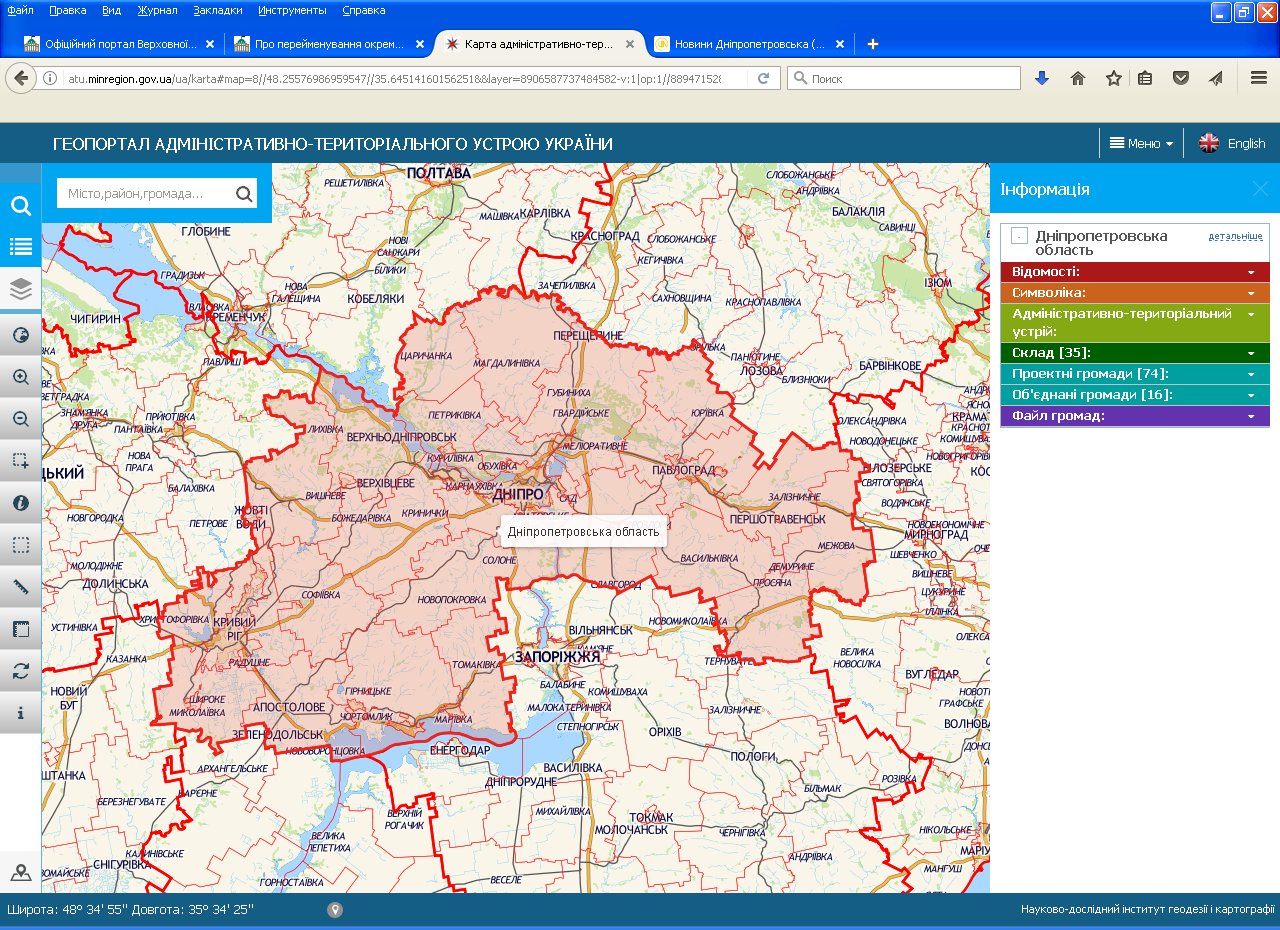 Адміністративна карта областіАдміністративна карта областіАдміністративна карта областіАдміністративна карта областіАдміністративна карта областіАдміністративна карта областіАдміністративна карта областіВідстань від обласного центру до КиєвазалізницеюзалізницеюзалізницеюВідстань від обласного центру до КиєваавтодорогамиавтодорогамиавтодорогамиГеографічні дані та ресурсний потенціалТериторія області, тис. кв. км (5,3 % території України):Територія області, тис. кв. км (5,3 % території України):Територія області, тис. кв. км (5,3 % території України):         31,923          31,923          31,923          31,923 Географічні дані та ресурсний потенціалМежує із 7 областями України:Межує із 7 областями України:Межує із 7 областями України:Херсонською, Запорізькою, Донецькою, Харківською, Полтавською, Кіровоградською,Миколаївською   Херсонською, Запорізькою, Донецькою, Харківською, Полтавською, Кіровоградською,Миколаївською   Херсонською, Запорізькою, Донецькою, Харківською, Полтавською, Кіровоградською,Миколаївською   Херсонською, Запорізькою, Донецькою, Харківською, Полтавською, Кіровоградською,Миколаївською   Географічні дані та ресурсний потенціалСередня температура зимова/літня, за ЦельсіємСередня температура зимова/літня, за ЦельсіємСередня температура зимова/літня, за Цельсієм       -5 – -7°С+23 – +25°С       -5 – -7°С+23 – +25°С       -5 – -7°С+23 – +25°С       -5 – -7°С+23 – +25°СГеографічні дані та ресурсний потенціалСередньорічні опади, мм:Середньорічні опади, мм:Середньорічні опади, мм:400 – 490400 – 490400 – 490400 – 490Географічні дані та ресурсний потенціалПрирода, ландшафтПрирода, ландшафтПрирода, ландшафтСтепова, пересіченийСтепова, пересіченийСтепова, пересіченийСтепова, пересіченийГеографічні дані та ресурсний потенціалНаявні природні копалини.В області видобувається:100% марганцевої, 80% залізної руди, 22,8% вугілля, уран, рідкоземельні метали, каолін, граніти, нафта, газ, 40 видів мінеральної сировиниНаявні природні копалини.В області видобувається:100% марганцевої, 80% залізної руди, 22,8% вугілля, уран, рідкоземельні метали, каолін, граніти, нафта, газ, 40 видів мінеральної сировиниНаявні природні копалини.В області видобувається:100% марганцевої, 80% залізної руди, 22,8% вугілля, уран, рідкоземельні метали, каолін, граніти, нафта, газ, 40 видів мінеральної сировиниОбласть володіє єдиним в Україні родовищем талько-магнезитів та значними покладами каменеоблицюваль-ної сировини багатої кольорової гами. У краї розвідано 15 родовищ мінеральних водОбласть володіє єдиним в Україні родовищем талько-магнезитів та значними покладами каменеоблицюваль-ної сировини багатої кольорової гами. У краї розвідано 15 родовищ мінеральних водОбласть володіє єдиним в Україні родовищем талько-магнезитів та значними покладами каменеоблицюваль-ної сировини багатої кольорової гами. У краї розвідано 15 родовищ мінеральних водОбласть володіє єдиним в Україні родовищем талько-магнезитів та значними покладами каменеоблицюваль-ної сировини багатої кольорової гами. У краї розвідано 15 родовищ мінеральних водГеографічні дані та ресурсний потенціалГрунти Грунти Грунти Чорноземи звичайніЧорноземи звичайніЧорноземи звичайніЧорноземи звичайніГеографічні дані та ресурсний потенціалЛісові ресурсиЛісові ресурсиЛісові ресурси1924192419241924Географічні дані та ресурсний потенціалВодні ресурси (в тому числі, мінеральні води)Водні ресурси (в тому числі, мінеральні води)Водні ресурси (в тому числі, мінеральні води)1554155415541554Демографічні дані2015 р.2015 р.2015 р.2016 р.Демографічні даніВсього населення, тис. осіб/%  населення УкраїниВсього населення, тис. осіб/%  населення УкраїниВсього населення, тис. осіб/%  населення України3254,93254,93230,43230,4Демографічні даніЩільність населення, осіб/км кв.Щільність населення, осіб/км кв.Щільність населення, осіб/км кв.102,0102,0101,2101,2Демографічні даніПриродний рух:Природний рух:Природний рух:Демографічні данінароджуваність, тис. осібнароджуваність, тис. осібнароджуваність, тис. осіб33,433,431,031,0Демографічні данісмертність, тис. осібсмертність, тис. осібсмертність, тис. осіб53,853,853,153,1Демографічні даніприродний приріст (скорочення), тис. осібприродний приріст (скорочення), тис. осібприродний приріст (скорочення), тис. осіб–20,4–20,4–22,1–22,1Демографічні даніСальдо міграції, тис. осібСальдо міграції, тис. осібСальдо міграції, тис. осіб–1,4–1,4–2,3–2,3Демографічні даніМіське населення, %Міське населення, %Міське населення, %83,683,683,683,6Демографічні даніСільське населення, %Сільське населення, %Сільське населення, %16,416,416,416,4Демографічні даніДіти, тис. осіб Діти, тис. осіб Діти, тис. осіб 571,6571,6…2…2Демографічні даніПенсіонери, тис. осібПенсіонери, тис. осібПенсіонери, тис. осіб989,1989,1964,6964,6Демографічні даніРівень зайнятості населення, %Рівень зайнятості населення, %Рівень зайнятості населення, %60,960,959,159,1Демографічні даніРівень безробіття, %Рівень безробіття, %Рівень безробіття, %7,27,27,97,9Демографічні даніНаціональний склад населення5,  в %:  українціросіянибілорусиєвреївірмениазербайджанцімолдованициганитатаринімцігрузиниболгарикорейціузбекигрекиінші Національний склад населення5,  в %:  українціросіянибілорусиєвреївірмениазербайджанцімолдованициганитатаринімцігрузиниболгарикорейціузбекигрекиінші Національний склад населення5,  в %:  українціросіянибілорусиєвреївірмениазербайджанцімолдованициганитатаринімцігрузиниболгарикорейціузбекигрекиінші 100,079,3517,620,830,390,300,160,120,110,110,110,080,060,040,040,030,65100,079,3517,620,830,390,300,160,120,110,110,110,080,060,040,040,030,65100,079,3517,620,830,390,300,160,120,110,110,110,080,060,040,040,030,65100,079,3517,620,830,390,300,160,120,110,110,110,080,060,040,040,030,65Примітка:1 Дані попередні станом на 1 січня 2017 р. Термін оприлюднення остаточних даних за 2016 р. – ІІ декада квітня 2017 р. 2 Термін оприлюднення даних станом на 1 січня 2017 р. – ІІ декада червня 2017 р.3 Термін оприлюднення даних за 2016 р. – І декада березня 2017 р.4 Термін оприлюднення даних за 2016 р. – ІІІ декада березня 2017 р.5 За даними перепису населення України станом на 5 грудня 2001р.Примітка:1 Дані попередні станом на 1 січня 2017 р. Термін оприлюднення остаточних даних за 2016 р. – ІІ декада квітня 2017 р. 2 Термін оприлюднення даних станом на 1 січня 2017 р. – ІІ декада червня 2017 р.3 Термін оприлюднення даних за 2016 р. – І декада березня 2017 р.4 Термін оприлюднення даних за 2016 р. – ІІІ декада березня 2017 р.5 За даними перепису населення України станом на 5 грудня 2001р.Примітка:1 Дані попередні станом на 1 січня 2017 р. Термін оприлюднення остаточних даних за 2016 р. – ІІ декада квітня 2017 р. 2 Термін оприлюднення даних станом на 1 січня 2017 р. – ІІ декада червня 2017 р.3 Термін оприлюднення даних за 2016 р. – І декада березня 2017 р.4 Термін оприлюднення даних за 2016 р. – ІІІ декада березня 2017 р.5 За даними перепису населення України станом на 5 грудня 2001р.Примітка:1 Дані попередні станом на 1 січня 2017 р. Термін оприлюднення остаточних даних за 2016 р. – ІІ декада квітня 2017 р. 2 Термін оприлюднення даних станом на 1 січня 2017 р. – ІІ декада червня 2017 р.3 Термін оприлюднення даних за 2016 р. – І декада березня 2017 р.4 Термін оприлюднення даних за 2016 р. – ІІІ декада березня 2017 р.5 За даними перепису населення України станом на 5 грудня 2001р.Примітка:1 Дані попередні станом на 1 січня 2017 р. Термін оприлюднення остаточних даних за 2016 р. – ІІ декада квітня 2017 р. 2 Термін оприлюднення даних станом на 1 січня 2017 р. – ІІ декада червня 2017 р.3 Термін оприлюднення даних за 2016 р. – І декада березня 2017 р.4 Термін оприлюднення даних за 2016 р. – ІІІ декада березня 2017 р.5 За даними перепису населення України станом на 5 грудня 2001р.Примітка:1 Дані попередні станом на 1 січня 2017 р. Термін оприлюднення остаточних даних за 2016 р. – ІІ декада квітня 2017 р. 2 Термін оприлюднення даних станом на 1 січня 2017 р. – ІІ декада червня 2017 р.3 Термін оприлюднення даних за 2016 р. – І декада березня 2017 р.4 Термін оприлюднення даних за 2016 р. – ІІІ декада березня 2017 р.5 За даними перепису населення України станом на 5 грудня 2001р.Примітка:1 Дані попередні станом на 1 січня 2017 р. Термін оприлюднення остаточних даних за 2016 р. – ІІ декада квітня 2017 р. 2 Термін оприлюднення даних станом на 1 січня 2017 р. – ІІ декада червня 2017 р.3 Термін оприлюднення даних за 2016 р. – І декада березня 2017 р.4 Термін оприлюднення даних за 2016 р. – ІІІ декада березня 2017 р.5 За даними перепису населення України станом на 5 грудня 2001р.Примітка:1 Дані попередні станом на 1 січня 2017 р. Термін оприлюднення остаточних даних за 2016 р. – ІІ декада квітня 2017 р. 2 Термін оприлюднення даних станом на 1 січня 2017 р. – ІІ декада червня 2017 р.3 Термін оприлюднення даних за 2016 р. – І декада березня 2017 р.4 Термін оприлюднення даних за 2016 р. – ІІІ декада березня 2017 р.5 За даними перепису населення України станом на 5 грудня 2001р.Коротка історична довідка про регіонКоротка історична довідка про регіонКоротка історична довідка про регіонКоротка історична довідка про регіонКоротка історична довідка про регіонКоротка історична довідка про регіонКоротка історична довідка про регіонКоротка історична довідка про регіон150 тис. років тому – у нашому краї починають селитися первісні люди. Уздовж берегів Дніпра і Самари існує близько 80 місць, де знайдені поселення епохи палеоліту.VІІ – ІV ст. до н. е. Залізна доба в нашому краї пов’язана із скіфськими племенами. Степове Подніпров’я стало центром скіфської держави – „Великої Скіфії”.  ІV – ХІІІ ст. н. е. У добу раннього середньовіччя край став своєрідним коридором, через який з Азії в Європу пройшло багато кочових народів – гуни, авари, болгари, хозари, угорці, печеніги, тюрки, половці.VІ – VІІІ ст. н. е. На берегах Дніпра в межах області виникають перші поселення слав’ян. ІХ – ХІІ ст. У період Київської давньої держави   по річці Орелі проходив кордон із землями кочовиків. ХV – ХVІІІ ст. За  всю історію запорозького козацтва існувало 8 Січей, 5 з них  розташовувалися на території нашого краю: Томаківська (80-ті рр. XVІ ст. до 1593 р.), Базавлуцька (1593-1638), Микитинська (1638 – 1652), Чортомлицька (1652 – 1709), Підпільнянська  чи Нова (1734 – 1775). Чимало славетних імен і подій пов’язано з нашою землею – Гетьман  Богдан Хмельницький, І.Д. Сірко (приблизно 1610 – 1680 рр.), Данило Апостол, Павло Полуботок, Петро Калнишевський та багато інших.   1775 р. Ліквідація Нової (Покровської) Запорозької Січі, кошовим отаманом у цей час був Петро Калнишевський.  1776 р. Почало будуватися губернське місто Катеринослав на лівому березі Дніпра, на Кільчені (Катеринослав І).  1783 р. Згідно з Указом Катерини ІІ починається активна колонізація краю. Сюди рушив потік  переселенців: німців, росіян, греків, вірмен, циган, калмиків, грузин, шведів, корсиканців, євреїв, албанців, поляків та ін. Друга половина ХІХ – початок ХХ ст. в історії краю позначені  бурхливим зростанням промисловості, що перетворило край на провідний економічний регіон не тільки Південної України, а і всієї імперії . Населення краю зростало неймовірно швидко. У 1897 р. у губернії проживало 2113 тис. чол. (13617 осіб з 24 країн).  1922 р. – Катеринославщина складалася з 13 повітів та 325 волостей з територією 64768 верст, з населенням 3497394 особи.20 липня 1926 р. за Постановою Президії ЦВК СРСР затверджена резолюція 3-го Катеринославського окружного з’їзду робітничих, селянських та солдатських депутатів про перейменування міста Катеринослава у „Дніпропетровський”, а Катеринославського округа –   у Дніпропетровський. 27 лютого 1932 р. – створена Дніпропетровська область. 1941 – 1945 рр.     Роки Великої Вітчизняної війни. З перших днів Великої Вітчизняної війни в області вводиться воєнний стан. Починається мобілізація, а коли ворог підійшов до кордонів Дніпропетровщини й евакуація матеріальних цінностей та промислового устаткування підприємств у східні райони СРСР. 13 серпня 1941 р. німецько-фашистські загарбники, вийшли на кордони Дніпропетровщини, захопили м. П’ятихатки та ряд населених пунктів району. 18 жовтня 1941 р. уся область опинилася під владою фашистських загарбників.За час окупації у Дніпропетровській області фашисти знищили 78118 осіб цивільного населення та 37185 військовополонених, 176303 людини примусово вивезли до Німеччини.  На початку (8 – 9) березня 1944 р. Дніпропетровська область звільнена від окупантів.1950 – 1990 рр. - за рівнем промислового виробництва Дніпропетровщина увійшла в число десяти найбільших областей Радянського Союзу. Фундаментом її промислового потенціалу залишався гірничо-металургійний комплекс. У середині ХХ ст. характерною рисою промислового потенціалу Дніпропетровської області   стала ракетно-космічна галузь. Ракетні комплекси, розроблені у Дніпропетровському ракетно-космічному центрі, стали технічною базою для створення ракетних військ стратегічного призначення СРСР і в подальшому склали основу могутності РВСП.  У другій половині ХХ ст. Дніпропетровщина – це не тільки високопотужний індустріальний та сільськогосподарський регіон, а й один з центрів науки, освіти, житлового будівництва й розвитку соціальної сфери та  культури.У 2016 році відповідно до Закону України „Про засудження комуністичного та націонал-соціалістичного (нацистського) тоталітарних режимів в Україні та заборону пропаганди їхньої символіки”, Постанови Верховної Ради України від 17 березня 2016 року № 1037-VІІІ „Про перейменування окремих населених пунктів” місто Орджонікідзе перейменовано на місто Покров, Постанови Верховної Ради України від 19 травня 2016 року № 1375-VІІІ „Про перейменування міста Дніпропетровськ Дніпропетровської області” місто Дніпропетровськ перейменовано на місто Дніпро, Постанови Верховної Ради України від 19 травня 2016 року № 1377-VІІІ „Про перейменування окремих населених пунктів та районів” місто Дніпродзержинськ перейменовано на місто Кам’янське, Дніпропетровський район перейменовано на Дніпровський район.150 тис. років тому – у нашому краї починають селитися первісні люди. Уздовж берегів Дніпра і Самари існує близько 80 місць, де знайдені поселення епохи палеоліту.VІІ – ІV ст. до н. е. Залізна доба в нашому краї пов’язана із скіфськими племенами. Степове Подніпров’я стало центром скіфської держави – „Великої Скіфії”.  ІV – ХІІІ ст. н. е. У добу раннього середньовіччя край став своєрідним коридором, через який з Азії в Європу пройшло багато кочових народів – гуни, авари, болгари, хозари, угорці, печеніги, тюрки, половці.VІ – VІІІ ст. н. е. На берегах Дніпра в межах області виникають перші поселення слав’ян. ІХ – ХІІ ст. У період Київської давньої держави   по річці Орелі проходив кордон із землями кочовиків. ХV – ХVІІІ ст. За  всю історію запорозького козацтва існувало 8 Січей, 5 з них  розташовувалися на території нашого краю: Томаківська (80-ті рр. XVІ ст. до 1593 р.), Базавлуцька (1593-1638), Микитинська (1638 – 1652), Чортомлицька (1652 – 1709), Підпільнянська  чи Нова (1734 – 1775). Чимало славетних імен і подій пов’язано з нашою землею – Гетьман  Богдан Хмельницький, І.Д. Сірко (приблизно 1610 – 1680 рр.), Данило Апостол, Павло Полуботок, Петро Калнишевський та багато інших.   1775 р. Ліквідація Нової (Покровської) Запорозької Січі, кошовим отаманом у цей час був Петро Калнишевський.  1776 р. Почало будуватися губернське місто Катеринослав на лівому березі Дніпра, на Кільчені (Катеринослав І).  1783 р. Згідно з Указом Катерини ІІ починається активна колонізація краю. Сюди рушив потік  переселенців: німців, росіян, греків, вірмен, циган, калмиків, грузин, шведів, корсиканців, євреїв, албанців, поляків та ін. Друга половина ХІХ – початок ХХ ст. в історії краю позначені  бурхливим зростанням промисловості, що перетворило край на провідний економічний регіон не тільки Південної України, а і всієї імперії . Населення краю зростало неймовірно швидко. У 1897 р. у губернії проживало 2113 тис. чол. (13617 осіб з 24 країн).  1922 р. – Катеринославщина складалася з 13 повітів та 325 волостей з територією 64768 верст, з населенням 3497394 особи.20 липня 1926 р. за Постановою Президії ЦВК СРСР затверджена резолюція 3-го Катеринославського окружного з’їзду робітничих, селянських та солдатських депутатів про перейменування міста Катеринослава у „Дніпропетровський”, а Катеринославського округа –   у Дніпропетровський. 27 лютого 1932 р. – створена Дніпропетровська область. 1941 – 1945 рр.     Роки Великої Вітчизняної війни. З перших днів Великої Вітчизняної війни в області вводиться воєнний стан. Починається мобілізація, а коли ворог підійшов до кордонів Дніпропетровщини й евакуація матеріальних цінностей та промислового устаткування підприємств у східні райони СРСР. 13 серпня 1941 р. німецько-фашистські загарбники, вийшли на кордони Дніпропетровщини, захопили м. П’ятихатки та ряд населених пунктів району. 18 жовтня 1941 р. уся область опинилася під владою фашистських загарбників.За час окупації у Дніпропетровській області фашисти знищили 78118 осіб цивільного населення та 37185 військовополонених, 176303 людини примусово вивезли до Німеччини.  На початку (8 – 9) березня 1944 р. Дніпропетровська область звільнена від окупантів.1950 – 1990 рр. - за рівнем промислового виробництва Дніпропетровщина увійшла в число десяти найбільших областей Радянського Союзу. Фундаментом її промислового потенціалу залишався гірничо-металургійний комплекс. У середині ХХ ст. характерною рисою промислового потенціалу Дніпропетровської області   стала ракетно-космічна галузь. Ракетні комплекси, розроблені у Дніпропетровському ракетно-космічному центрі, стали технічною базою для створення ракетних військ стратегічного призначення СРСР і в подальшому склали основу могутності РВСП.  У другій половині ХХ ст. Дніпропетровщина – це не тільки високопотужний індустріальний та сільськогосподарський регіон, а й один з центрів науки, освіти, житлового будівництва й розвитку соціальної сфери та  культури.У 2016 році відповідно до Закону України „Про засудження комуністичного та націонал-соціалістичного (нацистського) тоталітарних режимів в Україні та заборону пропаганди їхньої символіки”, Постанови Верховної Ради України від 17 березня 2016 року № 1037-VІІІ „Про перейменування окремих населених пунктів” місто Орджонікідзе перейменовано на місто Покров, Постанови Верховної Ради України від 19 травня 2016 року № 1375-VІІІ „Про перейменування міста Дніпропетровськ Дніпропетровської області” місто Дніпропетровськ перейменовано на місто Дніпро, Постанови Верховної Ради України від 19 травня 2016 року № 1377-VІІІ „Про перейменування окремих населених пунктів та районів” місто Дніпродзержинськ перейменовано на місто Кам’янське, Дніпропетровський район перейменовано на Дніпровський район.150 тис. років тому – у нашому краї починають селитися первісні люди. Уздовж берегів Дніпра і Самари існує близько 80 місць, де знайдені поселення епохи палеоліту.VІІ – ІV ст. до н. е. Залізна доба в нашому краї пов’язана із скіфськими племенами. Степове Подніпров’я стало центром скіфської держави – „Великої Скіфії”.  ІV – ХІІІ ст. н. е. У добу раннього середньовіччя край став своєрідним коридором, через який з Азії в Європу пройшло багато кочових народів – гуни, авари, болгари, хозари, угорці, печеніги, тюрки, половці.VІ – VІІІ ст. н. е. На берегах Дніпра в межах області виникають перші поселення слав’ян. ІХ – ХІІ ст. У період Київської давньої держави   по річці Орелі проходив кордон із землями кочовиків. ХV – ХVІІІ ст. За  всю історію запорозького козацтва існувало 8 Січей, 5 з них  розташовувалися на території нашого краю: Томаківська (80-ті рр. XVІ ст. до 1593 р.), Базавлуцька (1593-1638), Микитинська (1638 – 1652), Чортомлицька (1652 – 1709), Підпільнянська  чи Нова (1734 – 1775). Чимало славетних імен і подій пов’язано з нашою землею – Гетьман  Богдан Хмельницький, І.Д. Сірко (приблизно 1610 – 1680 рр.), Данило Апостол, Павло Полуботок, Петро Калнишевський та багато інших.   1775 р. Ліквідація Нової (Покровської) Запорозької Січі, кошовим отаманом у цей час був Петро Калнишевський.  1776 р. Почало будуватися губернське місто Катеринослав на лівому березі Дніпра, на Кільчені (Катеринослав І).  1783 р. Згідно з Указом Катерини ІІ починається активна колонізація краю. Сюди рушив потік  переселенців: німців, росіян, греків, вірмен, циган, калмиків, грузин, шведів, корсиканців, євреїв, албанців, поляків та ін. Друга половина ХІХ – початок ХХ ст. в історії краю позначені  бурхливим зростанням промисловості, що перетворило край на провідний економічний регіон не тільки Південної України, а і всієї імперії . Населення краю зростало неймовірно швидко. У 1897 р. у губернії проживало 2113 тис. чол. (13617 осіб з 24 країн).  1922 р. – Катеринославщина складалася з 13 повітів та 325 волостей з територією 64768 верст, з населенням 3497394 особи.20 липня 1926 р. за Постановою Президії ЦВК СРСР затверджена резолюція 3-го Катеринославського окружного з’їзду робітничих, селянських та солдатських депутатів про перейменування міста Катеринослава у „Дніпропетровський”, а Катеринославського округа –   у Дніпропетровський. 27 лютого 1932 р. – створена Дніпропетровська область. 1941 – 1945 рр.     Роки Великої Вітчизняної війни. З перших днів Великої Вітчизняної війни в області вводиться воєнний стан. Починається мобілізація, а коли ворог підійшов до кордонів Дніпропетровщини й евакуація матеріальних цінностей та промислового устаткування підприємств у східні райони СРСР. 13 серпня 1941 р. німецько-фашистські загарбники, вийшли на кордони Дніпропетровщини, захопили м. П’ятихатки та ряд населених пунктів району. 18 жовтня 1941 р. уся область опинилася під владою фашистських загарбників.За час окупації у Дніпропетровській області фашисти знищили 78118 осіб цивільного населення та 37185 військовополонених, 176303 людини примусово вивезли до Німеччини.  На початку (8 – 9) березня 1944 р. Дніпропетровська область звільнена від окупантів.1950 – 1990 рр. - за рівнем промислового виробництва Дніпропетровщина увійшла в число десяти найбільших областей Радянського Союзу. Фундаментом її промислового потенціалу залишався гірничо-металургійний комплекс. У середині ХХ ст. характерною рисою промислового потенціалу Дніпропетровської області   стала ракетно-космічна галузь. Ракетні комплекси, розроблені у Дніпропетровському ракетно-космічному центрі, стали технічною базою для створення ракетних військ стратегічного призначення СРСР і в подальшому склали основу могутності РВСП.  У другій половині ХХ ст. Дніпропетровщина – це не тільки високопотужний індустріальний та сільськогосподарський регіон, а й один з центрів науки, освіти, житлового будівництва й розвитку соціальної сфери та  культури.У 2016 році відповідно до Закону України „Про засудження комуністичного та націонал-соціалістичного (нацистського) тоталітарних режимів в Україні та заборону пропаганди їхньої символіки”, Постанови Верховної Ради України від 17 березня 2016 року № 1037-VІІІ „Про перейменування окремих населених пунктів” місто Орджонікідзе перейменовано на місто Покров, Постанови Верховної Ради України від 19 травня 2016 року № 1375-VІІІ „Про перейменування міста Дніпропетровськ Дніпропетровської області” місто Дніпропетровськ перейменовано на місто Дніпро, Постанови Верховної Ради України від 19 травня 2016 року № 1377-VІІІ „Про перейменування окремих населених пунктів та районів” місто Дніпродзержинськ перейменовано на місто Кам’янське, Дніпропетровський район перейменовано на Дніпровський район.150 тис. років тому – у нашому краї починають селитися первісні люди. Уздовж берегів Дніпра і Самари існує близько 80 місць, де знайдені поселення епохи палеоліту.VІІ – ІV ст. до н. е. Залізна доба в нашому краї пов’язана із скіфськими племенами. Степове Подніпров’я стало центром скіфської держави – „Великої Скіфії”.  ІV – ХІІІ ст. н. е. У добу раннього середньовіччя край став своєрідним коридором, через який з Азії в Європу пройшло багато кочових народів – гуни, авари, болгари, хозари, угорці, печеніги, тюрки, половці.VІ – VІІІ ст. н. е. На берегах Дніпра в межах області виникають перші поселення слав’ян. ІХ – ХІІ ст. У період Київської давньої держави   по річці Орелі проходив кордон із землями кочовиків. ХV – ХVІІІ ст. За  всю історію запорозького козацтва існувало 8 Січей, 5 з них  розташовувалися на території нашого краю: Томаківська (80-ті рр. XVІ ст. до 1593 р.), Базавлуцька (1593-1638), Микитинська (1638 – 1652), Чортомлицька (1652 – 1709), Підпільнянська  чи Нова (1734 – 1775). Чимало славетних імен і подій пов’язано з нашою землею – Гетьман  Богдан Хмельницький, І.Д. Сірко (приблизно 1610 – 1680 рр.), Данило Апостол, Павло Полуботок, Петро Калнишевський та багато інших.   1775 р. Ліквідація Нової (Покровської) Запорозької Січі, кошовим отаманом у цей час був Петро Калнишевський.  1776 р. Почало будуватися губернське місто Катеринослав на лівому березі Дніпра, на Кільчені (Катеринослав І).  1783 р. Згідно з Указом Катерини ІІ починається активна колонізація краю. Сюди рушив потік  переселенців: німців, росіян, греків, вірмен, циган, калмиків, грузин, шведів, корсиканців, євреїв, албанців, поляків та ін. Друга половина ХІХ – початок ХХ ст. в історії краю позначені  бурхливим зростанням промисловості, що перетворило край на провідний економічний регіон не тільки Південної України, а і всієї імперії . Населення краю зростало неймовірно швидко. У 1897 р. у губернії проживало 2113 тис. чол. (13617 осіб з 24 країн).  1922 р. – Катеринославщина складалася з 13 повітів та 325 волостей з територією 64768 верст, з населенням 3497394 особи.20 липня 1926 р. за Постановою Президії ЦВК СРСР затверджена резолюція 3-го Катеринославського окружного з’їзду робітничих, селянських та солдатських депутатів про перейменування міста Катеринослава у „Дніпропетровський”, а Катеринославського округа –   у Дніпропетровський. 27 лютого 1932 р. – створена Дніпропетровська область. 1941 – 1945 рр.     Роки Великої Вітчизняної війни. З перших днів Великої Вітчизняної війни в області вводиться воєнний стан. Починається мобілізація, а коли ворог підійшов до кордонів Дніпропетровщини й евакуація матеріальних цінностей та промислового устаткування підприємств у східні райони СРСР. 13 серпня 1941 р. німецько-фашистські загарбники, вийшли на кордони Дніпропетровщини, захопили м. П’ятихатки та ряд населених пунктів району. 18 жовтня 1941 р. уся область опинилася під владою фашистських загарбників.За час окупації у Дніпропетровській області фашисти знищили 78118 осіб цивільного населення та 37185 військовополонених, 176303 людини примусово вивезли до Німеччини.  На початку (8 – 9) березня 1944 р. Дніпропетровська область звільнена від окупантів.1950 – 1990 рр. - за рівнем промислового виробництва Дніпропетровщина увійшла в число десяти найбільших областей Радянського Союзу. Фундаментом її промислового потенціалу залишався гірничо-металургійний комплекс. У середині ХХ ст. характерною рисою промислового потенціалу Дніпропетровської області   стала ракетно-космічна галузь. Ракетні комплекси, розроблені у Дніпропетровському ракетно-космічному центрі, стали технічною базою для створення ракетних військ стратегічного призначення СРСР і в подальшому склали основу могутності РВСП.  У другій половині ХХ ст. Дніпропетровщина – це не тільки високопотужний індустріальний та сільськогосподарський регіон, а й один з центрів науки, освіти, житлового будівництва й розвитку соціальної сфери та  культури.У 2016 році відповідно до Закону України „Про засудження комуністичного та націонал-соціалістичного (нацистського) тоталітарних режимів в Україні та заборону пропаганди їхньої символіки”, Постанови Верховної Ради України від 17 березня 2016 року № 1037-VІІІ „Про перейменування окремих населених пунктів” місто Орджонікідзе перейменовано на місто Покров, Постанови Верховної Ради України від 19 травня 2016 року № 1375-VІІІ „Про перейменування міста Дніпропетровськ Дніпропетровської області” місто Дніпропетровськ перейменовано на місто Дніпро, Постанови Верховної Ради України від 19 травня 2016 року № 1377-VІІІ „Про перейменування окремих населених пунктів та районів” місто Дніпродзержинськ перейменовано на місто Кам’янське, Дніпропетровський район перейменовано на Дніпровський район.150 тис. років тому – у нашому краї починають селитися первісні люди. Уздовж берегів Дніпра і Самари існує близько 80 місць, де знайдені поселення епохи палеоліту.VІІ – ІV ст. до н. е. Залізна доба в нашому краї пов’язана із скіфськими племенами. Степове Подніпров’я стало центром скіфської держави – „Великої Скіфії”.  ІV – ХІІІ ст. н. е. У добу раннього середньовіччя край став своєрідним коридором, через який з Азії в Європу пройшло багато кочових народів – гуни, авари, болгари, хозари, угорці, печеніги, тюрки, половці.VІ – VІІІ ст. н. е. На берегах Дніпра в межах області виникають перші поселення слав’ян. ІХ – ХІІ ст. У період Київської давньої держави   по річці Орелі проходив кордон із землями кочовиків. ХV – ХVІІІ ст. За  всю історію запорозького козацтва існувало 8 Січей, 5 з них  розташовувалися на території нашого краю: Томаківська (80-ті рр. XVІ ст. до 1593 р.), Базавлуцька (1593-1638), Микитинська (1638 – 1652), Чортомлицька (1652 – 1709), Підпільнянська  чи Нова (1734 – 1775). Чимало славетних імен і подій пов’язано з нашою землею – Гетьман  Богдан Хмельницький, І.Д. Сірко (приблизно 1610 – 1680 рр.), Данило Апостол, Павло Полуботок, Петро Калнишевський та багато інших.   1775 р. Ліквідація Нової (Покровської) Запорозької Січі, кошовим отаманом у цей час був Петро Калнишевський.  1776 р. Почало будуватися губернське місто Катеринослав на лівому березі Дніпра, на Кільчені (Катеринослав І).  1783 р. Згідно з Указом Катерини ІІ починається активна колонізація краю. Сюди рушив потік  переселенців: німців, росіян, греків, вірмен, циган, калмиків, грузин, шведів, корсиканців, євреїв, албанців, поляків та ін. Друга половина ХІХ – початок ХХ ст. в історії краю позначені  бурхливим зростанням промисловості, що перетворило край на провідний економічний регіон не тільки Південної України, а і всієї імперії . Населення краю зростало неймовірно швидко. У 1897 р. у губернії проживало 2113 тис. чол. (13617 осіб з 24 країн).  1922 р. – Катеринославщина складалася з 13 повітів та 325 волостей з територією 64768 верст, з населенням 3497394 особи.20 липня 1926 р. за Постановою Президії ЦВК СРСР затверджена резолюція 3-го Катеринославського окружного з’їзду робітничих, селянських та солдатських депутатів про перейменування міста Катеринослава у „Дніпропетровський”, а Катеринославського округа –   у Дніпропетровський. 27 лютого 1932 р. – створена Дніпропетровська область. 1941 – 1945 рр.     Роки Великої Вітчизняної війни. З перших днів Великої Вітчизняної війни в області вводиться воєнний стан. Починається мобілізація, а коли ворог підійшов до кордонів Дніпропетровщини й евакуація матеріальних цінностей та промислового устаткування підприємств у східні райони СРСР. 13 серпня 1941 р. німецько-фашистські загарбники, вийшли на кордони Дніпропетровщини, захопили м. П’ятихатки та ряд населених пунктів району. 18 жовтня 1941 р. уся область опинилася під владою фашистських загарбників.За час окупації у Дніпропетровській області фашисти знищили 78118 осіб цивільного населення та 37185 військовополонених, 176303 людини примусово вивезли до Німеччини.  На початку (8 – 9) березня 1944 р. Дніпропетровська область звільнена від окупантів.1950 – 1990 рр. - за рівнем промислового виробництва Дніпропетровщина увійшла в число десяти найбільших областей Радянського Союзу. Фундаментом її промислового потенціалу залишався гірничо-металургійний комплекс. У середині ХХ ст. характерною рисою промислового потенціалу Дніпропетровської області   стала ракетно-космічна галузь. Ракетні комплекси, розроблені у Дніпропетровському ракетно-космічному центрі, стали технічною базою для створення ракетних військ стратегічного призначення СРСР і в подальшому склали основу могутності РВСП.  У другій половині ХХ ст. Дніпропетровщина – це не тільки високопотужний індустріальний та сільськогосподарський регіон, а й один з центрів науки, освіти, житлового будівництва й розвитку соціальної сфери та  культури.У 2016 році відповідно до Закону України „Про засудження комуністичного та націонал-соціалістичного (нацистського) тоталітарних режимів в Україні та заборону пропаганди їхньої символіки”, Постанови Верховної Ради України від 17 березня 2016 року № 1037-VІІІ „Про перейменування окремих населених пунктів” місто Орджонікідзе перейменовано на місто Покров, Постанови Верховної Ради України від 19 травня 2016 року № 1375-VІІІ „Про перейменування міста Дніпропетровськ Дніпропетровської області” місто Дніпропетровськ перейменовано на місто Дніпро, Постанови Верховної Ради України від 19 травня 2016 року № 1377-VІІІ „Про перейменування окремих населених пунктів та районів” місто Дніпродзержинськ перейменовано на місто Кам’янське, Дніпропетровський район перейменовано на Дніпровський район.150 тис. років тому – у нашому краї починають селитися первісні люди. Уздовж берегів Дніпра і Самари існує близько 80 місць, де знайдені поселення епохи палеоліту.VІІ – ІV ст. до н. е. Залізна доба в нашому краї пов’язана із скіфськими племенами. Степове Подніпров’я стало центром скіфської держави – „Великої Скіфії”.  ІV – ХІІІ ст. н. е. У добу раннього середньовіччя край став своєрідним коридором, через який з Азії в Європу пройшло багато кочових народів – гуни, авари, болгари, хозари, угорці, печеніги, тюрки, половці.VІ – VІІІ ст. н. е. На берегах Дніпра в межах області виникають перші поселення слав’ян. ІХ – ХІІ ст. У період Київської давньої держави   по річці Орелі проходив кордон із землями кочовиків. ХV – ХVІІІ ст. За  всю історію запорозького козацтва існувало 8 Січей, 5 з них  розташовувалися на території нашого краю: Томаківська (80-ті рр. XVІ ст. до 1593 р.), Базавлуцька (1593-1638), Микитинська (1638 – 1652), Чортомлицька (1652 – 1709), Підпільнянська  чи Нова (1734 – 1775). Чимало славетних імен і подій пов’язано з нашою землею – Гетьман  Богдан Хмельницький, І.Д. Сірко (приблизно 1610 – 1680 рр.), Данило Апостол, Павло Полуботок, Петро Калнишевський та багато інших.   1775 р. Ліквідація Нової (Покровської) Запорозької Січі, кошовим отаманом у цей час був Петро Калнишевський.  1776 р. Почало будуватися губернське місто Катеринослав на лівому березі Дніпра, на Кільчені (Катеринослав І).  1783 р. Згідно з Указом Катерини ІІ починається активна колонізація краю. Сюди рушив потік  переселенців: німців, росіян, греків, вірмен, циган, калмиків, грузин, шведів, корсиканців, євреїв, албанців, поляків та ін. Друга половина ХІХ – початок ХХ ст. в історії краю позначені  бурхливим зростанням промисловості, що перетворило край на провідний економічний регіон не тільки Південної України, а і всієї імперії . Населення краю зростало неймовірно швидко. У 1897 р. у губернії проживало 2113 тис. чол. (13617 осіб з 24 країн).  1922 р. – Катеринославщина складалася з 13 повітів та 325 волостей з територією 64768 верст, з населенням 3497394 особи.20 липня 1926 р. за Постановою Президії ЦВК СРСР затверджена резолюція 3-го Катеринославського окружного з’їзду робітничих, селянських та солдатських депутатів про перейменування міста Катеринослава у „Дніпропетровський”, а Катеринославського округа –   у Дніпропетровський. 27 лютого 1932 р. – створена Дніпропетровська область. 1941 – 1945 рр.     Роки Великої Вітчизняної війни. З перших днів Великої Вітчизняної війни в області вводиться воєнний стан. Починається мобілізація, а коли ворог підійшов до кордонів Дніпропетровщини й евакуація матеріальних цінностей та промислового устаткування підприємств у східні райони СРСР. 13 серпня 1941 р. німецько-фашистські загарбники, вийшли на кордони Дніпропетровщини, захопили м. П’ятихатки та ряд населених пунктів району. 18 жовтня 1941 р. уся область опинилася під владою фашистських загарбників.За час окупації у Дніпропетровській області фашисти знищили 78118 осіб цивільного населення та 37185 військовополонених, 176303 людини примусово вивезли до Німеччини.  На початку (8 – 9) березня 1944 р. Дніпропетровська область звільнена від окупантів.1950 – 1990 рр. - за рівнем промислового виробництва Дніпропетровщина увійшла в число десяти найбільших областей Радянського Союзу. Фундаментом її промислового потенціалу залишався гірничо-металургійний комплекс. У середині ХХ ст. характерною рисою промислового потенціалу Дніпропетровської області   стала ракетно-космічна галузь. Ракетні комплекси, розроблені у Дніпропетровському ракетно-космічному центрі, стали технічною базою для створення ракетних військ стратегічного призначення СРСР і в подальшому склали основу могутності РВСП.  У другій половині ХХ ст. Дніпропетровщина – це не тільки високопотужний індустріальний та сільськогосподарський регіон, а й один з центрів науки, освіти, житлового будівництва й розвитку соціальної сфери та  культури.У 2016 році відповідно до Закону України „Про засудження комуністичного та націонал-соціалістичного (нацистського) тоталітарних режимів в Україні та заборону пропаганди їхньої символіки”, Постанови Верховної Ради України від 17 березня 2016 року № 1037-VІІІ „Про перейменування окремих населених пунктів” місто Орджонікідзе перейменовано на місто Покров, Постанови Верховної Ради України від 19 травня 2016 року № 1375-VІІІ „Про перейменування міста Дніпропетровськ Дніпропетровської області” місто Дніпропетровськ перейменовано на місто Дніпро, Постанови Верховної Ради України від 19 травня 2016 року № 1377-VІІІ „Про перейменування окремих населених пунктів та районів” місто Дніпродзержинськ перейменовано на місто Кам’янське, Дніпропетровський район перейменовано на Дніпровський район.150 тис. років тому – у нашому краї починають селитися первісні люди. Уздовж берегів Дніпра і Самари існує близько 80 місць, де знайдені поселення епохи палеоліту.VІІ – ІV ст. до н. е. Залізна доба в нашому краї пов’язана із скіфськими племенами. Степове Подніпров’я стало центром скіфської держави – „Великої Скіфії”.  ІV – ХІІІ ст. н. е. У добу раннього середньовіччя край став своєрідним коридором, через який з Азії в Європу пройшло багато кочових народів – гуни, авари, болгари, хозари, угорці, печеніги, тюрки, половці.VІ – VІІІ ст. н. е. На берегах Дніпра в межах області виникають перші поселення слав’ян. ІХ – ХІІ ст. У період Київської давньої держави   по річці Орелі проходив кордон із землями кочовиків. ХV – ХVІІІ ст. За  всю історію запорозького козацтва існувало 8 Січей, 5 з них  розташовувалися на території нашого краю: Томаківська (80-ті рр. XVІ ст. до 1593 р.), Базавлуцька (1593-1638), Микитинська (1638 – 1652), Чортомлицька (1652 – 1709), Підпільнянська  чи Нова (1734 – 1775). Чимало славетних імен і подій пов’язано з нашою землею – Гетьман  Богдан Хмельницький, І.Д. Сірко (приблизно 1610 – 1680 рр.), Данило Апостол, Павло Полуботок, Петро Калнишевський та багато інших.   1775 р. Ліквідація Нової (Покровської) Запорозької Січі, кошовим отаманом у цей час був Петро Калнишевський.  1776 р. Почало будуватися губернське місто Катеринослав на лівому березі Дніпра, на Кільчені (Катеринослав І).  1783 р. Згідно з Указом Катерини ІІ починається активна колонізація краю. Сюди рушив потік  переселенців: німців, росіян, греків, вірмен, циган, калмиків, грузин, шведів, корсиканців, євреїв, албанців, поляків та ін. Друга половина ХІХ – початок ХХ ст. в історії краю позначені  бурхливим зростанням промисловості, що перетворило край на провідний економічний регіон не тільки Південної України, а і всієї імперії . Населення краю зростало неймовірно швидко. У 1897 р. у губернії проживало 2113 тис. чол. (13617 осіб з 24 країн).  1922 р. – Катеринославщина складалася з 13 повітів та 325 волостей з територією 64768 верст, з населенням 3497394 особи.20 липня 1926 р. за Постановою Президії ЦВК СРСР затверджена резолюція 3-го Катеринославського окружного з’їзду робітничих, селянських та солдатських депутатів про перейменування міста Катеринослава у „Дніпропетровський”, а Катеринославського округа –   у Дніпропетровський. 27 лютого 1932 р. – створена Дніпропетровська область. 1941 – 1945 рр.     Роки Великої Вітчизняної війни. З перших днів Великої Вітчизняної війни в області вводиться воєнний стан. Починається мобілізація, а коли ворог підійшов до кордонів Дніпропетровщини й евакуація матеріальних цінностей та промислового устаткування підприємств у східні райони СРСР. 13 серпня 1941 р. німецько-фашистські загарбники, вийшли на кордони Дніпропетровщини, захопили м. П’ятихатки та ряд населених пунктів району. 18 жовтня 1941 р. уся область опинилася під владою фашистських загарбників.За час окупації у Дніпропетровській області фашисти знищили 78118 осіб цивільного населення та 37185 військовополонених, 176303 людини примусово вивезли до Німеччини.  На початку (8 – 9) березня 1944 р. Дніпропетровська область звільнена від окупантів.1950 – 1990 рр. - за рівнем промислового виробництва Дніпропетровщина увійшла в число десяти найбільших областей Радянського Союзу. Фундаментом її промислового потенціалу залишався гірничо-металургійний комплекс. У середині ХХ ст. характерною рисою промислового потенціалу Дніпропетровської області   стала ракетно-космічна галузь. Ракетні комплекси, розроблені у Дніпропетровському ракетно-космічному центрі, стали технічною базою для створення ракетних військ стратегічного призначення СРСР і в подальшому склали основу могутності РВСП.  У другій половині ХХ ст. Дніпропетровщина – це не тільки високопотужний індустріальний та сільськогосподарський регіон, а й один з центрів науки, освіти, житлового будівництва й розвитку соціальної сфери та  культури.У 2016 році відповідно до Закону України „Про засудження комуністичного та націонал-соціалістичного (нацистського) тоталітарних режимів в Україні та заборону пропаганди їхньої символіки”, Постанови Верховної Ради України від 17 березня 2016 року № 1037-VІІІ „Про перейменування окремих населених пунктів” місто Орджонікідзе перейменовано на місто Покров, Постанови Верховної Ради України від 19 травня 2016 року № 1375-VІІІ „Про перейменування міста Дніпропетровськ Дніпропетровської області” місто Дніпропетровськ перейменовано на місто Дніпро, Постанови Верховної Ради України від 19 травня 2016 року № 1377-VІІІ „Про перейменування окремих населених пунктів та районів” місто Дніпродзержинськ перейменовано на місто Кам’янське, Дніпропетровський район перейменовано на Дніпровський район.150 тис. років тому – у нашому краї починають селитися первісні люди. Уздовж берегів Дніпра і Самари існує близько 80 місць, де знайдені поселення епохи палеоліту.VІІ – ІV ст. до н. е. Залізна доба в нашому краї пов’язана із скіфськими племенами. Степове Подніпров’я стало центром скіфської держави – „Великої Скіфії”.  ІV – ХІІІ ст. н. е. У добу раннього середньовіччя край став своєрідним коридором, через який з Азії в Європу пройшло багато кочових народів – гуни, авари, болгари, хозари, угорці, печеніги, тюрки, половці.VІ – VІІІ ст. н. е. На берегах Дніпра в межах області виникають перші поселення слав’ян. ІХ – ХІІ ст. У період Київської давньої держави   по річці Орелі проходив кордон із землями кочовиків. ХV – ХVІІІ ст. За  всю історію запорозького козацтва існувало 8 Січей, 5 з них  розташовувалися на території нашого краю: Томаківська (80-ті рр. XVІ ст. до 1593 р.), Базавлуцька (1593-1638), Микитинська (1638 – 1652), Чортомлицька (1652 – 1709), Підпільнянська  чи Нова (1734 – 1775). Чимало славетних імен і подій пов’язано з нашою землею – Гетьман  Богдан Хмельницький, І.Д. Сірко (приблизно 1610 – 1680 рр.), Данило Апостол, Павло Полуботок, Петро Калнишевський та багато інших.   1775 р. Ліквідація Нової (Покровської) Запорозької Січі, кошовим отаманом у цей час був Петро Калнишевський.  1776 р. Почало будуватися губернське місто Катеринослав на лівому березі Дніпра, на Кільчені (Катеринослав І).  1783 р. Згідно з Указом Катерини ІІ починається активна колонізація краю. Сюди рушив потік  переселенців: німців, росіян, греків, вірмен, циган, калмиків, грузин, шведів, корсиканців, євреїв, албанців, поляків та ін. Друга половина ХІХ – початок ХХ ст. в історії краю позначені  бурхливим зростанням промисловості, що перетворило край на провідний економічний регіон не тільки Південної України, а і всієї імперії . Населення краю зростало неймовірно швидко. У 1897 р. у губернії проживало 2113 тис. чол. (13617 осіб з 24 країн).  1922 р. – Катеринославщина складалася з 13 повітів та 325 волостей з територією 64768 верст, з населенням 3497394 особи.20 липня 1926 р. за Постановою Президії ЦВК СРСР затверджена резолюція 3-го Катеринославського окружного з’їзду робітничих, селянських та солдатських депутатів про перейменування міста Катеринослава у „Дніпропетровський”, а Катеринославського округа –   у Дніпропетровський. 27 лютого 1932 р. – створена Дніпропетровська область. 1941 – 1945 рр.     Роки Великої Вітчизняної війни. З перших днів Великої Вітчизняної війни в області вводиться воєнний стан. Починається мобілізація, а коли ворог підійшов до кордонів Дніпропетровщини й евакуація матеріальних цінностей та промислового устаткування підприємств у східні райони СРСР. 13 серпня 1941 р. німецько-фашистські загарбники, вийшли на кордони Дніпропетровщини, захопили м. П’ятихатки та ряд населених пунктів району. 18 жовтня 1941 р. уся область опинилася під владою фашистських загарбників.За час окупації у Дніпропетровській області фашисти знищили 78118 осіб цивільного населення та 37185 військовополонених, 176303 людини примусово вивезли до Німеччини.  На початку (8 – 9) березня 1944 р. Дніпропетровська область звільнена від окупантів.1950 – 1990 рр. - за рівнем промислового виробництва Дніпропетровщина увійшла в число десяти найбільших областей Радянського Союзу. Фундаментом її промислового потенціалу залишався гірничо-металургійний комплекс. У середині ХХ ст. характерною рисою промислового потенціалу Дніпропетровської області   стала ракетно-космічна галузь. Ракетні комплекси, розроблені у Дніпропетровському ракетно-космічному центрі, стали технічною базою для створення ракетних військ стратегічного призначення СРСР і в подальшому склали основу могутності РВСП.  У другій половині ХХ ст. Дніпропетровщина – це не тільки високопотужний індустріальний та сільськогосподарський регіон, а й один з центрів науки, освіти, житлового будівництва й розвитку соціальної сфери та  культури.У 2016 році відповідно до Закону України „Про засудження комуністичного та націонал-соціалістичного (нацистського) тоталітарних режимів в Україні та заборону пропаганди їхньої символіки”, Постанови Верховної Ради України від 17 березня 2016 року № 1037-VІІІ „Про перейменування окремих населених пунктів” місто Орджонікідзе перейменовано на місто Покров, Постанови Верховної Ради України від 19 травня 2016 року № 1375-VІІІ „Про перейменування міста Дніпропетровськ Дніпропетровської області” місто Дніпропетровськ перейменовано на місто Дніпро, Постанови Верховної Ради України від 19 травня 2016 року № 1377-VІІІ „Про перейменування окремих населених пунктів та районів” місто Дніпродзержинськ перейменовано на місто Кам’янське, Дніпропетровський район перейменовано на Дніпровський район.Адміністративно-територіальний устрійРайонівНаселених пунктів всього РайонівНаселених пунктів всього РайонівНаселених пунктів всього 221501221501221501221501Адміністративно-територіальний устрій     у тому числі:      у тому числі:      у тому числі: Адміністративно-територіальний устрійміст обласного значенняміст обласного значенняміст обласного значення13131313Адміністративно-територіальний устрійміст районного значенняміст районного значенняміст районного значення7777Адміністративно-територіальний устрійселищ міського типуселищ міського типуселищ міського типу46464646Адміністративно-територіальний устрійселищселищселищ63636363Адміністративно-територіальний устрійсілсілсіл1372137213721372Адміністративно-територіальний устрійОб’єднаних територіальних громадОб’єднаних територіальних громадОб’єднаних територіальних громад34343434Адміністративно-територіальний устрій    у тому числі:    у тому числі:    у тому числі:Адміністративно-територіальний устрій    міських    міських    міських2222Адміністративно-територіальний устрій    селищних    селищних    селищних14141414Адміністративно-територіальний устрій    сільських    сільських    сільських18181818Адміністративно-територіальний устрійНайбільші міста, тис. осіб1:Найбільші міста, тис. осіб1:Найбільші міста, тис. осіб1:Адміністративно-територіальний устрійДніпро (міськрада)Дніпро (міськрада)Дніпро (міськрада)991,9991,9991,9991,9Адміністративно-територіальний устрійКам’янське (міськрада)Кам’янське (міськрада)Кам’янське (міськрада)244,5244,5244,5244,5Адміністративно-територіальний устрійКривий Ріг (міськрада)Кривий Ріг (міськрада)Кривий Ріг (міськрада)639,9639,9639,9639,9Адміністративно-територіальний устрійНікопольНікопольНікополь114,2114,2114,2114,2Адміністративно-територіальний устрійПавлоградПавлоградПавлоград108,2108,2108,2108,2Примітка:1 Дані попередні станом на 1 січня 2017 р. Термін оприлюднення остаточних даних – ІІ декада квітня 2017 р.Примітка:1 Дані попередні станом на 1 січня 2017 р. Термін оприлюднення остаточних даних – ІІ декада квітня 2017 р.Примітка:1 Дані попередні станом на 1 січня 2017 р. Термін оприлюднення остаточних даних – ІІ декада квітня 2017 р.Примітка:1 Дані попередні станом на 1 січня 2017 р. Термін оприлюднення остаточних даних – ІІ декада квітня 2017 р.Примітка:1 Дані попередні станом на 1 січня 2017 р. Термін оприлюднення остаточних даних – ІІ декада квітня 2017 р.Примітка:1 Дані попередні станом на 1 січня 2017 р. Термін оприлюднення остаточних даних – ІІ декада квітня 2017 р.Примітка:1 Дані попередні станом на 1 січня 2017 р. Термін оприлюднення остаточних даних – ІІ декада квітня 2017 р.Примітка:1 Дані попередні станом на 1 січня 2017 р. Термін оприлюднення остаточних даних – ІІ декада квітня 2017 р.Органи місцевого самоврядуванняРайонних радРайонних у містах радРайонних радРайонних у містах радРайонних радРайонних у містах рад2215221522152215Органи місцевого самоврядуванняМіських (міст обласного значення) радМіських (міст обласного значення) радМіських (міст обласного значення) рад13131313Органи місцевого самоврядуванняМіських (міст районного значення) радМіських (міст районного значення) радМіських (міст районного значення) рад7777Органи місцевого самоврядуванняСелищних радСелищних радСелищних рад40404040Органи місцевого самоврядуванняСільських радСільських радСільських рад228228228228Органи місцевого самоврядуванняСклад обласної ради:Всього депутатів, осіб Склад обласної ради:Всього депутатів, осіб Склад обласної ради:Всього депутатів, осіб 120120120120Органи місцевого самоврядуванняіз них за суб’єктами висування:Опозиційний блок„Українське об’єднання патріотів – УКРОП”„Блок Петра Порошенка „Солідарність”„Відродження”Всеукраїнське об’єднання „Батьківщина”Радикальна партія Олега ЛяшкаОб’єднання „Самопоміч”із них за суб’єктами висування:Опозиційний блок„Українське об’єднання патріотів – УКРОП”„Блок Петра Порошенка „Солідарність”„Відродження”Всеукраїнське об’єднання „Батьківщина”Радикальна партія Олега ЛяшкаОб’єднання „Самопоміч”із них за суб’єктами висування:Опозиційний блок„Українське об’єднання патріотів – УКРОП”„Блок Петра Порошенка „Солідарність”„Відродження”Всеукраїнське об’єднання „Батьківщина”Радикальна партія Олега ЛяшкаОб’єднання „Самопоміч”%%осібосібОргани місцевого самоврядуванняіз них за суб’єктами висування:Опозиційний блок„Українське об’єднання патріотів – УКРОП”„Блок Петра Порошенка „Солідарність”„Відродження”Всеукраїнське об’єднання „Батьківщина”Радикальна партія Олега ЛяшкаОб’єднання „Самопоміч”із них за суб’єктами висування:Опозиційний блок„Українське об’єднання патріотів – УКРОП”„Блок Петра Порошенка „Солідарність”„Відродження”Всеукраїнське об’єднання „Батьківщина”Радикальна партія Олега ЛяшкаОб’єднання „Самопоміч”із них за суб’єктами висування:Опозиційний блок„Українське об’єднання патріотів – УКРОП”„Блок Петра Порошенка „Солідарність”„Відродження”Всеукраїнське об’єднання „Батьківщина”Радикальна партія Олега ЛяшкаОб’єднання „Самопоміч”38,3320,8311,678,337,506,676,6738,3320,8311,678,337,506,676,674625141098846251410988Органи місцевого самоврядуванняВсього депутатів місцевих рад, осіб (без обласної ради)Всього депутатів місцевих рад, осіб (без обласної ради)Всього депутатів місцевих рад, осіб (без обласної ради)6088608860886088Органи місцевого самоврядуванняіз них за суб’єктами висування:від політичних партій всього:1.ПАРТІЯ „БЛОК ПЕТРА ПОРОШЕНКА „СОЛІДАРНІСТЬ”.2. Партія „ВІДРОДЖЕННЯ”.3. Політична партія Всеукраїнське об’єднання „Батьківщина”.4. ПОЛІТИЧНА ПАРТІЯ „УКРАЇНСЬКЕ ОБ’ЄДНАННЯ ПАТРІОТІВ – УКРОП”.5. Радикальна Партія Олега Ляшка.6. Політична Партія „Опозиційний блок”.7. Політична партія Всеукраїнське об’єднання „Свобода”.8. ПОЛІТИЧНА ПАРТІЯ „ГРОМАДСЬКИЙ РУХ „НАРОДНИЙ КОНТРОЛЬ”.9. Політична партія „Наш край”.10. Політична партія „Нова політика”.11. ПОЛІТИЧНА ПАРТІЯ „СОЦІАЛІСТИ”.12. Партія „Солідарність жінок України”.13. Політична партія ”Громадянська позиція”.14. Селянська партія України.15. Політична партія „Воля”.16. „Жінки за майбутнє” Всеукраїнське політичне об’єднання.17. Партія ветеранів Афганістану.18. Політична партія „Сила людей”.19. Партія захисників Вітчизни.20. Партія Зелених України.21. Політична партія „Партія місцевого самоврядування”.22. Політична партія „Об’єднання „САМОПОМІЧ”.23. Аграрна партія України.24. Партія „Громадська сила”.самовисування:із них за суб’єктами висування:від політичних партій всього:1.ПАРТІЯ „БЛОК ПЕТРА ПОРОШЕНКА „СОЛІДАРНІСТЬ”.2. Партія „ВІДРОДЖЕННЯ”.3. Політична партія Всеукраїнське об’єднання „Батьківщина”.4. ПОЛІТИЧНА ПАРТІЯ „УКРАЇНСЬКЕ ОБ’ЄДНАННЯ ПАТРІОТІВ – УКРОП”.5. Радикальна Партія Олега Ляшка.6. Політична Партія „Опозиційний блок”.7. Політична партія Всеукраїнське об’єднання „Свобода”.8. ПОЛІТИЧНА ПАРТІЯ „ГРОМАДСЬКИЙ РУХ „НАРОДНИЙ КОНТРОЛЬ”.9. Політична партія „Наш край”.10. Політична партія „Нова політика”.11. ПОЛІТИЧНА ПАРТІЯ „СОЦІАЛІСТИ”.12. Партія „Солідарність жінок України”.13. Політична партія ”Громадянська позиція”.14. Селянська партія України.15. Політична партія „Воля”.16. „Жінки за майбутнє” Всеукраїнське політичне об’єднання.17. Партія ветеранів Афганістану.18. Політична партія „Сила людей”.19. Партія захисників Вітчизни.20. Партія Зелених України.21. Політична партія „Партія місцевого самоврядування”.22. Політична партія „Об’єднання „САМОПОМІЧ”.23. Аграрна партія України.24. Партія „Громадська сила”.самовисування:із них за суб’єктами висування:від політичних партій всього:1.ПАРТІЯ „БЛОК ПЕТРА ПОРОШЕНКА „СОЛІДАРНІСТЬ”.2. Партія „ВІДРОДЖЕННЯ”.3. Політична партія Всеукраїнське об’єднання „Батьківщина”.4. ПОЛІТИЧНА ПАРТІЯ „УКРАЇНСЬКЕ ОБ’ЄДНАННЯ ПАТРІОТІВ – УКРОП”.5. Радикальна Партія Олега Ляшка.6. Політична Партія „Опозиційний блок”.7. Політична партія Всеукраїнське об’єднання „Свобода”.8. ПОЛІТИЧНА ПАРТІЯ „ГРОМАДСЬКИЙ РУХ „НАРОДНИЙ КОНТРОЛЬ”.9. Політична партія „Наш край”.10. Політична партія „Нова політика”.11. ПОЛІТИЧНА ПАРТІЯ „СОЦІАЛІСТИ”.12. Партія „Солідарність жінок України”.13. Політична партія ”Громадянська позиція”.14. Селянська партія України.15. Політична партія „Воля”.16. „Жінки за майбутнє” Всеукраїнське політичне об’єднання.17. Партія ветеранів Афганістану.18. Політична партія „Сила людей”.19. Партія захисників Вітчизни.20. Партія Зелених України.21. Політична партія „Партія місцевого самоврядування”.22. Політична партія „Об’єднання „САМОПОМІЧ”.23. Аграрна партія України.24. Партія „Громадська сила”.самовисування:%%осібосібОргани місцевого самоврядуванняіз них за суб’єктами висування:від політичних партій всього:1.ПАРТІЯ „БЛОК ПЕТРА ПОРОШЕНКА „СОЛІДАРНІСТЬ”.2. Партія „ВІДРОДЖЕННЯ”.3. Політична партія Всеукраїнське об’єднання „Батьківщина”.4. ПОЛІТИЧНА ПАРТІЯ „УКРАЇНСЬКЕ ОБ’ЄДНАННЯ ПАТРІОТІВ – УКРОП”.5. Радикальна Партія Олега Ляшка.6. Політична Партія „Опозиційний блок”.7. Політична партія Всеукраїнське об’єднання „Свобода”.8. ПОЛІТИЧНА ПАРТІЯ „ГРОМАДСЬКИЙ РУХ „НАРОДНИЙ КОНТРОЛЬ”.9. Політична партія „Наш край”.10. Політична партія „Нова політика”.11. ПОЛІТИЧНА ПАРТІЯ „СОЦІАЛІСТИ”.12. Партія „Солідарність жінок України”.13. Політична партія ”Громадянська позиція”.14. Селянська партія України.15. Політична партія „Воля”.16. „Жінки за майбутнє” Всеукраїнське політичне об’єднання.17. Партія ветеранів Афганістану.18. Політична партія „Сила людей”.19. Партія захисників Вітчизни.20. Партія Зелених України.21. Політична партія „Партія місцевого самоврядування”.22. Політична партія „Об’єднання „САМОПОМІЧ”.23. Аграрна партія України.24. Партія „Громадська сила”.самовисування:із них за суб’єктами висування:від політичних партій всього:1.ПАРТІЯ „БЛОК ПЕТРА ПОРОШЕНКА „СОЛІДАРНІСТЬ”.2. Партія „ВІДРОДЖЕННЯ”.3. Політична партія Всеукраїнське об’єднання „Батьківщина”.4. ПОЛІТИЧНА ПАРТІЯ „УКРАЇНСЬКЕ ОБ’ЄДНАННЯ ПАТРІОТІВ – УКРОП”.5. Радикальна Партія Олега Ляшка.6. Політична Партія „Опозиційний блок”.7. Політична партія Всеукраїнське об’єднання „Свобода”.8. ПОЛІТИЧНА ПАРТІЯ „ГРОМАДСЬКИЙ РУХ „НАРОДНИЙ КОНТРОЛЬ”.9. Політична партія „Наш край”.10. Політична партія „Нова політика”.11. ПОЛІТИЧНА ПАРТІЯ „СОЦІАЛІСТИ”.12. Партія „Солідарність жінок України”.13. Політична партія ”Громадянська позиція”.14. Селянська партія України.15. Політична партія „Воля”.16. „Жінки за майбутнє” Всеукраїнське політичне об’єднання.17. Партія ветеранів Афганістану.18. Політична партія „Сила людей”.19. Партія захисників Вітчизни.20. Партія Зелених України.21. Політична партія „Партія місцевого самоврядування”.22. Політична партія „Об’єднання „САМОПОМІЧ”.23. Аграрна партія України.24. Партія „Громадська сила”.самовисування:із них за суб’єктами висування:від політичних партій всього:1.ПАРТІЯ „БЛОК ПЕТРА ПОРОШЕНКА „СОЛІДАРНІСТЬ”.2. Партія „ВІДРОДЖЕННЯ”.3. Політична партія Всеукраїнське об’єднання „Батьківщина”.4. ПОЛІТИЧНА ПАРТІЯ „УКРАЇНСЬКЕ ОБ’ЄДНАННЯ ПАТРІОТІВ – УКРОП”.5. Радикальна Партія Олега Ляшка.6. Політична Партія „Опозиційний блок”.7. Політична партія Всеукраїнське об’єднання „Свобода”.8. ПОЛІТИЧНА ПАРТІЯ „ГРОМАДСЬКИЙ РУХ „НАРОДНИЙ КОНТРОЛЬ”.9. Політична партія „Наш край”.10. Політична партія „Нова політика”.11. ПОЛІТИЧНА ПАРТІЯ „СОЦІАЛІСТИ”.12. Партія „Солідарність жінок України”.13. Політична партія ”Громадянська позиція”.14. Селянська партія України.15. Політична партія „Воля”.16. „Жінки за майбутнє” Всеукраїнське політичне об’єднання.17. Партія ветеранів Афганістану.18. Політична партія „Сила людей”.19. Партія захисників Вітчизни.20. Партія Зелених України.21. Політична партія „Партія місцевого самоврядування”.22. Політична партія „Об’єднання „САМОПОМІЧ”.23. Аграрна партія України.24. Партія „Громадська сила”.самовисування:43,096,545,696,27,032,9110,960,380,180,480,040,280,330,040,050,040,040,140,450,040,070,040,320,180,7656,9243,096,545,696,27,032,9110,960,380,180,480,040,280,330,040,050,040,040,140,450,040,070,040,320,180,7656,922623398346377428177667231129217205322827242191146346526233983463774281776672311292172053228272421911463465ТранспортнаінфраструктураЗалізничні колії загального користуванняАвтошляхи загального користуванняАеропорти Порти, од.    у тому числі:- морські- річковіТрубопроводиЗалізничні колії загального користуванняАвтошляхи загального користуванняАеропорти Порти, од.    у тому числі:- морські- річковіТрубопроводиЗалізничні колії загального користуванняАвтошляхи загального користуванняАеропорти Порти, од.    у тому числі:- морські- річковіТрубопроводи…1…123–
3–…1…123–
3–…1…123–
3–…1…123–
3–Примітка:1 Термін оприлюднення даних за 2016р. – ІІІ декада червня 2017 р.Примітка:1 Термін оприлюднення даних за 2016р. – ІІІ декада червня 2017 р.Примітка:1 Термін оприлюднення даних за 2016р. – ІІІ декада червня 2017 р.Примітка:1 Термін оприлюднення даних за 2016р. – ІІІ декада червня 2017 р.Примітка:1 Термін оприлюднення даних за 2016р. – ІІІ декада червня 2017 р.Примітка:1 Термін оприлюднення даних за 2016р. – ІІІ декада червня 2017 р.Примітка:1 Термін оприлюднення даних за 2016р. – ІІІ декада червня 2017 р.Примітка:1 Термін оприлюднення даних за 2016р. – ІІІ декада червня 2017 р.Питома вага області  в економіці України за обсягом (у %)2015 р.2015 р.2016 р.2016 р.Питома вага області  в економіці України за обсягом (у %)Промислове виробництвоПромислове виробництвоПромислове виробництвоххххПитома вага області  в економіці України за обсягом (у %)Реалізована промислова продукція(товари, послуги)Реалізована промислова продукція(товари, послуги)Реалізована промислова продукція(товари, послуги)17,01, 217,01, 218,4 2, 318,4 2, 3Питома вага області  в економіці України за обсягом (у %)Продукція сільського господарстваПродукція сільського господарстваПродукція сільського господарства6,36,36,046,04Питома вага області  в економіці України за обсягом (у %)Продукція будівництваПродукція будівництваПродукція будівництва10,010,08,58,5Питома вага області  в економіці України за обсягом (у %)Інвестиції в основний капітал6Інвестиції в основний капітал6Інвестиції в основний капітал6––––Питома вага області  в економіці України за обсягом (у %)Капітальні інвестиції  Капітальні інвестиції  Капітальні інвестиції  9,79,79,29,2Питома вага області  в економіці України за обсягом (у %)Експорт товарів, послугЕкспорт товарів, послугЕкспорт товарів, послуг14,314,314,2814,28Питома вага області  в економіці України за обсягом (у %)Імпорт товарів, послугІмпорт товарів, послугІмпорт товарів, послуг8,58,59,489,48Питома вага області  в економіці України за обсягом (у %)Роздрібний товарооборотРоздрібний товарооборотРоздрібний товарооборот9,89,8…9…9Питома вага області  в економіці України за обсягом (у %)Питома вага області  в економіці України за обсягом (у %)Питома вага обсягів реалізованої промислової продукції (товарів, послуг) області  в промисловості України (в т.ч. вид діяльності області в аналогічному виді діяльності України) ,  %Питома вага обсягів реалізованої промислової продукції (товарів, послуг) області  в промисловості України (в т.ч. вид діяльності області в аналогічному виді діяльності України) ,  %Питома вага обсягів реалізованої промислової продукції (товарів, послуг) області  в промисловості України (в т.ч. вид діяльності області в аналогічному виді діяльності України) ,  %Питома вага обсягів реалізованої промислової продукції (товарів, послуг) області  в промисловості України (в т.ч. вид діяльності області в аналогічному виді діяльності України) ,  %Питома вага обсягів реалізованої промислової продукції (товарів, послуг) області  в промисловості України (в т.ч. вид діяльності області в аналогічному виді діяльності України) ,  %Питома вага обсягів реалізованої промислової продукції (товарів, послуг) області  в промисловості України (в т.ч. вид діяльності області в аналогічному виді діяльності України) ,  %Питома вага обсягів реалізованої промислової продукції (товарів, послуг) області  в промисловості України (в т.ч. вид діяльності області в аналогічному виді діяльності України) ,  %Питома вага області  в економіці України за обсягом (у %)2015 р.1, 22015 р.1, 22016 р.32016 р.32016 р.3Питома вага області  в економіці України за обсягом (у %)ПромисловістьПромисловість17,017,018,418,418,4Питома вага області  в економіці України за обсягом (у %)Добувна промисловість і розроблення кар’єрів Добувна промисловість і розроблення кар’єрів 36,636,633,933,933,9Питома вага області  в економіці України за обсягом (у %)Переробна промисловістьПереробна промисловість16,716,716,416,416,4Питома вага області  в економіці України за обсягом (у %)     у т.ч.     у т.ч.Питома вага області  в економіці України за обсягом (у %)Виробництво харчових продуктів, напоїв та тютюнових виробівВиробництво харчових продуктів, напоїв та тютюнових виробів6,96,96,96,96,9Питома вага області  в економіці України за обсягом (у %)Металургійне виробництво та      виробництво готових металевих виробів, крім машин і устаткуванняМеталургійне виробництво та      виробництво готових металевих виробів, крім машин і устаткування38,638,636,836,836,8Питома вага області  в економіці України за обсягом (у %)Машинобудування, крім ремонту і монтажу машин і устаткуванняМашинобудування, крім ремонту і монтажу машин і устаткування7,67,67,87,87,8Питома вага області  в економіці України за обсягом (у %)Постачання електроенергії, газу, пари та кондиційованого повітряПостачання електроенергії, газу, пари та кондиційованого повітря8,78,714,414,414,4Питома вага області  в економіці України за обсягом (у %)Водопостачання; каналізація, поводження з відходамиВодопостачання; каналізація, поводження з відходами24,224,227,527,527,5Питома вага області  в економіці України за обсягом (у %)Структура реалізованої промисловоїпродукції області ,%:Структура реалізованої промисловоїпродукції області ,%:Структура реалізованої промисловоїпродукції області ,%:Структура реалізованої промисловоїпродукції області ,%:Структура реалізованої промисловоїпродукції області ,%:Структура реалізованої промисловоїпродукції області ,%:Структура реалізованої промисловоїпродукції області ,%:Питома вага області  в економіці України за обсягом (у %)2015 р.12015 р.1 2016 р.2, 3 2016 р.2, 3 2016 р.2, 3Питома вага області  в економіці України за обсягом (у %)ПромисловістьПромисловість100,0100,0100,0100,0100,0Питома вага області  в економіці України за обсягом (у %)Добувна промисловість і розроблення кар’єрівДобувна промисловість і розроблення кар’єрів23,123,124,024,024,0Питома вага області  в економіці України за обсягом (у %)Переробна промисловістьПереробна промисловість63,063,057,657,657,6Питома вага області  в економіці України за обсягом (у %)Виробництво харчових продуктів, напоїв та тютюнових виробівВиробництво харчових продуктів, напоїв та тютюнових виробів9,19,18,28,28,2Питома вага області  в економіці України за обсягом (у %)Текстильне виробництво, виробництво одягу, шкіри, виробів зі шкіри та інших матеріалівТекстильне виробництво, виробництво одягу, шкіри, виробів зі шкіри та інших матеріалів0,40,40,40,40,4Питома вага області  в економіці України за обсягом (у %)Виготовлення виробів з деревини, виробництво паперу та поліграфічна діяльністьВиготовлення виробів з деревини, виробництво паперу та поліграфічна діяльність1,21,21,01,01,0Питома вага області  в економіці України за обсягом (у %)Виробництво коксу та продуктів нафтопереробленняВиробництво коксу та продуктів нафтоперероблення2,22,21,91,91,9Питома вага області  в економіці України за обсягом (у %)Виробництво хімічних речовин і хімічної продукціїВиробництво хімічних речовин і хімічної продукції5,95,94,24,24,2Питома вага області  в економіці України за обсягом (у %)Виробництво гумових і пластмасових виробів; іншої неметалевої мінеральної продукціїВиробництво гумових і пластмасових виробів; іншої неметалевої мінеральної продукції4,24,23,83,83,8Питома вага області  в економіці України за обсягом (у %)Металургійне виробництво, виробництво готових металевих виробів, крім машин і устаткуванняМеталургійне виробництво, виробництво готових металевих виробів, крім машин і устаткування35,535,534,434,434,4Питома вага області  в економіці України за обсягом (у %)Машинобудування, крім ремонту і монтажу машин і устаткуванняМашинобудування, крім ремонту і монтажу машин і устаткування2,92,92,82,82,8Питома вага області  в економіці України за обсягом (у %)Виробництво меблів, іншої продукції, ремонт і монтаж машин і устаткуванняВиробництво меблів, іншої продукції, ремонт і монтаж машин і устаткування1,61,60,90,90,9Питома вага області  в економіці України за обсягом (у %)Постачання електроенергії, газу, пари та кондиційованого повітряПостачання електроенергії, газу, пари та кондиційованого повітря12,212,216,816,816,8Питома вага області  в економіці України за обсягом (у %)Водопостачання; каналізація, поводження з відходамиВодопостачання; каналізація, поводження з відходами1,71,71,61,61,6Питома вага області  в економіці України за обсягом (у %)Примітка: 1 Статистична інформація наведена на підставі даних форми 
№ 1 – підприємництво (річна), (коротка) (річна) „Структурне обстеження підприємства” державного статистичного спостереження „Структурні зміни в економіці України та її регіонів”. Дані сформовані за функціональним підходом (спосіб узагальнення даних, за яким показники діяльності формуються за однорідними видами економічної діяльності).2 Питома вага області в економіці України розрахована на підставі загальнодержавних зведених даних без урахування тимчасово окупованої території Автономної Республіки Крим, м. Севастополя та без частини зони проведення антитерористичної операції.3 Короткострокові дані щодо обсягу реалізованої промислової продукції розроблено на підставі місячної звітності за формою № 1-ПЕ „Місячний звіт про економічні показники за видами економічної діяльності, що відносяться до добувної промисловості і розроблення кар’єрів, переробної промисловості, постачання електроенергії, газу, пари та кондиційованого повітря, водопостачання, каналізації, поводження з відходами”.4 Попередні дані. Термін оприлюднення остаточних даних за 2016 р. по рослинництву – ІІІ декада березня 2017 р.,     по тваринництву – ІІ декада травня 2017 р.5 Можливі уточнення даних у наступних статистичних виданнях.6 Показник у звітності відсутній починаючи з 2012 р.7 Термін оприлюднення даних за 2016 р. – ІІ декада травня 2017 р.8 Дані попередні, уточнені дані за 2016 р. будуть оприлюднені у ІІІ декаді травня 2017 р.9 Термін оприлюднення даних за 2016 р. – ІІІ декада травня 2017 р.Примітка: 1 Статистична інформація наведена на підставі даних форми 
№ 1 – підприємництво (річна), (коротка) (річна) „Структурне обстеження підприємства” державного статистичного спостереження „Структурні зміни в економіці України та її регіонів”. Дані сформовані за функціональним підходом (спосіб узагальнення даних, за яким показники діяльності формуються за однорідними видами економічної діяльності).2 Питома вага області в економіці України розрахована на підставі загальнодержавних зведених даних без урахування тимчасово окупованої території Автономної Республіки Крим, м. Севастополя та без частини зони проведення антитерористичної операції.3 Короткострокові дані щодо обсягу реалізованої промислової продукції розроблено на підставі місячної звітності за формою № 1-ПЕ „Місячний звіт про економічні показники за видами економічної діяльності, що відносяться до добувної промисловості і розроблення кар’єрів, переробної промисловості, постачання електроенергії, газу, пари та кондиційованого повітря, водопостачання, каналізації, поводження з відходами”.4 Попередні дані. Термін оприлюднення остаточних даних за 2016 р. по рослинництву – ІІІ декада березня 2017 р.,     по тваринництву – ІІ декада травня 2017 р.5 Можливі уточнення даних у наступних статистичних виданнях.6 Показник у звітності відсутній починаючи з 2012 р.7 Термін оприлюднення даних за 2016 р. – ІІ декада травня 2017 р.8 Дані попередні, уточнені дані за 2016 р. будуть оприлюднені у ІІІ декаді травня 2017 р.9 Термін оприлюднення даних за 2016 р. – ІІІ декада травня 2017 р.Примітка: 1 Статистична інформація наведена на підставі даних форми 
№ 1 – підприємництво (річна), (коротка) (річна) „Структурне обстеження підприємства” державного статистичного спостереження „Структурні зміни в економіці України та її регіонів”. Дані сформовані за функціональним підходом (спосіб узагальнення даних, за яким показники діяльності формуються за однорідними видами економічної діяльності).2 Питома вага області в економіці України розрахована на підставі загальнодержавних зведених даних без урахування тимчасово окупованої території Автономної Республіки Крим, м. Севастополя та без частини зони проведення антитерористичної операції.3 Короткострокові дані щодо обсягу реалізованої промислової продукції розроблено на підставі місячної звітності за формою № 1-ПЕ „Місячний звіт про економічні показники за видами економічної діяльності, що відносяться до добувної промисловості і розроблення кар’єрів, переробної промисловості, постачання електроенергії, газу, пари та кондиційованого повітря, водопостачання, каналізації, поводження з відходами”.4 Попередні дані. Термін оприлюднення остаточних даних за 2016 р. по рослинництву – ІІІ декада березня 2017 р.,     по тваринництву – ІІ декада травня 2017 р.5 Можливі уточнення даних у наступних статистичних виданнях.6 Показник у звітності відсутній починаючи з 2012 р.7 Термін оприлюднення даних за 2016 р. – ІІ декада травня 2017 р.8 Дані попередні, уточнені дані за 2016 р. будуть оприлюднені у ІІІ декаді травня 2017 р.9 Термін оприлюднення даних за 2016 р. – ІІІ декада травня 2017 р.Примітка: 1 Статистична інформація наведена на підставі даних форми 
№ 1 – підприємництво (річна), (коротка) (річна) „Структурне обстеження підприємства” державного статистичного спостереження „Структурні зміни в економіці України та її регіонів”. Дані сформовані за функціональним підходом (спосіб узагальнення даних, за яким показники діяльності формуються за однорідними видами економічної діяльності).2 Питома вага області в економіці України розрахована на підставі загальнодержавних зведених даних без урахування тимчасово окупованої території Автономної Республіки Крим, м. Севастополя та без частини зони проведення антитерористичної операції.3 Короткострокові дані щодо обсягу реалізованої промислової продукції розроблено на підставі місячної звітності за формою № 1-ПЕ „Місячний звіт про економічні показники за видами економічної діяльності, що відносяться до добувної промисловості і розроблення кар’єрів, переробної промисловості, постачання електроенергії, газу, пари та кондиційованого повітря, водопостачання, каналізації, поводження з відходами”.4 Попередні дані. Термін оприлюднення остаточних даних за 2016 р. по рослинництву – ІІІ декада березня 2017 р.,     по тваринництву – ІІ декада травня 2017 р.5 Можливі уточнення даних у наступних статистичних виданнях.6 Показник у звітності відсутній починаючи з 2012 р.7 Термін оприлюднення даних за 2016 р. – ІІ декада травня 2017 р.8 Дані попередні, уточнені дані за 2016 р. будуть оприлюднені у ІІІ декаді травня 2017 р.9 Термін оприлюднення даних за 2016 р. – ІІІ декада травня 2017 р.Примітка: 1 Статистична інформація наведена на підставі даних форми 
№ 1 – підприємництво (річна), (коротка) (річна) „Структурне обстеження підприємства” державного статистичного спостереження „Структурні зміни в економіці України та її регіонів”. Дані сформовані за функціональним підходом (спосіб узагальнення даних, за яким показники діяльності формуються за однорідними видами економічної діяльності).2 Питома вага області в економіці України розрахована на підставі загальнодержавних зведених даних без урахування тимчасово окупованої території Автономної Республіки Крим, м. Севастополя та без частини зони проведення антитерористичної операції.3 Короткострокові дані щодо обсягу реалізованої промислової продукції розроблено на підставі місячної звітності за формою № 1-ПЕ „Місячний звіт про економічні показники за видами економічної діяльності, що відносяться до добувної промисловості і розроблення кар’єрів, переробної промисловості, постачання електроенергії, газу, пари та кондиційованого повітря, водопостачання, каналізації, поводження з відходами”.4 Попередні дані. Термін оприлюднення остаточних даних за 2016 р. по рослинництву – ІІІ декада березня 2017 р.,     по тваринництву – ІІ декада травня 2017 р.5 Можливі уточнення даних у наступних статистичних виданнях.6 Показник у звітності відсутній починаючи з 2012 р.7 Термін оприлюднення даних за 2016 р. – ІІ декада травня 2017 р.8 Дані попередні, уточнені дані за 2016 р. будуть оприлюднені у ІІІ декаді травня 2017 р.9 Термін оприлюднення даних за 2016 р. – ІІІ декада травня 2017 р.Примітка: 1 Статистична інформація наведена на підставі даних форми 
№ 1 – підприємництво (річна), (коротка) (річна) „Структурне обстеження підприємства” державного статистичного спостереження „Структурні зміни в економіці України та її регіонів”. Дані сформовані за функціональним підходом (спосіб узагальнення даних, за яким показники діяльності формуються за однорідними видами економічної діяльності).2 Питома вага області в економіці України розрахована на підставі загальнодержавних зведених даних без урахування тимчасово окупованої території Автономної Республіки Крим, м. Севастополя та без частини зони проведення антитерористичної операції.3 Короткострокові дані щодо обсягу реалізованої промислової продукції розроблено на підставі місячної звітності за формою № 1-ПЕ „Місячний звіт про економічні показники за видами економічної діяльності, що відносяться до добувної промисловості і розроблення кар’єрів, переробної промисловості, постачання електроенергії, газу, пари та кондиційованого повітря, водопостачання, каналізації, поводження з відходами”.4 Попередні дані. Термін оприлюднення остаточних даних за 2016 р. по рослинництву – ІІІ декада березня 2017 р.,     по тваринництву – ІІ декада травня 2017 р.5 Можливі уточнення даних у наступних статистичних виданнях.6 Показник у звітності відсутній починаючи з 2012 р.7 Термін оприлюднення даних за 2016 р. – ІІ декада травня 2017 р.8 Дані попередні, уточнені дані за 2016 р. будуть оприлюднені у ІІІ декаді травня 2017 р.9 Термін оприлюднення даних за 2016 р. – ІІІ декада травня 2017 р.Примітка: 1 Статистична інформація наведена на підставі даних форми 
№ 1 – підприємництво (річна), (коротка) (річна) „Структурне обстеження підприємства” державного статистичного спостереження „Структурні зміни в економіці України та її регіонів”. Дані сформовані за функціональним підходом (спосіб узагальнення даних, за яким показники діяльності формуються за однорідними видами економічної діяльності).2 Питома вага області в економіці України розрахована на підставі загальнодержавних зведених даних без урахування тимчасово окупованої території Автономної Республіки Крим, м. Севастополя та без частини зони проведення антитерористичної операції.3 Короткострокові дані щодо обсягу реалізованої промислової продукції розроблено на підставі місячної звітності за формою № 1-ПЕ „Місячний звіт про економічні показники за видами економічної діяльності, що відносяться до добувної промисловості і розроблення кар’єрів, переробної промисловості, постачання електроенергії, газу, пари та кондиційованого повітря, водопостачання, каналізації, поводження з відходами”.4 Попередні дані. Термін оприлюднення остаточних даних за 2016 р. по рослинництву – ІІІ декада березня 2017 р.,     по тваринництву – ІІ декада травня 2017 р.5 Можливі уточнення даних у наступних статистичних виданнях.6 Показник у звітності відсутній починаючи з 2012 р.7 Термін оприлюднення даних за 2016 р. – ІІ декада травня 2017 р.8 Дані попередні, уточнені дані за 2016 р. будуть оприлюднені у ІІІ декаді травня 2017 р.9 Термін оприлюднення даних за 2016 р. – ІІІ декада травня 2017 р.Агропромисловий потенціал 2015 р.2015 р.2016 р.2016 р.Агропромисловий потенціал Земельний фонд всього, тис. гаЗемельний фонд всього, тис. гаЗемельний фонд всього, тис. га 3192,3 3192,3…1…1Агропромисловий потенціал у тому числі:у тому числі:у тому числі:Агропромисловий потенціал - сільгоспугіддя, % від всіх сільгоспугідь України/тис. га- сільгоспугіддя, % від всіх сільгоспугідь України/тис. га- сільгоспугіддя, % від всіх сільгоспугідь України/тис. га2513,02513,0…1…1Агропромисловий потенціал з них рілляз них рілляз них рілля2127,42127,4…1…1Агропромисловий потенціал Суб’єкти господарювання, од. Суб’єкти господарювання, од. Суб’єкти господарювання, од. 4305430541114111Агропромисловий потенціал - фермерські господарства- фермерські господарства- фермерські господарства3351335131943194Агропромисловий потенціал - господарські товариства - господарські товариства - господарські товариства 646646636636Агропромисловий потенціал - приватні підприємства- приватні підприємства- приватні підприємства212212201201Агропромисловий потенціал - колективні підприємства2- колективні підприємства2- колективні підприємства223232424Агропромисловий потенціал Валова продукція сільгоспвиробництва, млн грнВалова продукція сільгоспвиробництва, млн грнВалова продукція сільгоспвиробництва, млн грн15141,415141,415168,5315168,53Агропромисловий потенціал - рослинництво- рослинництво- рослинництво10673,910673,910710,1310710,13Агропромисловий потенціал - тваринництво- тваринництво- тваринництво4467,54467,54458,434458,43Агропромисловий потенціал Валова продукція сільгоспвиробництва (% від виробленої в Україні) Валова продукція сільгоспвиробництва (% від виробленої в Україні) Валова продукція сільгоспвиробництва (% від виробленої в Україні) 6,36,36,036,03Агропромисловий потенціал - рослинництво, - рослинництво, - рослинництво, 6,36,35,835,83Агропромисловий потенціал - тваринництво, - тваринництво, - тваринництво, 6,36,36,436,43Агропромисловий потенціал Валовий збір основної продукціїрослинництва, млн т:Валовий збір основної продукціїрослинництва, млн т:Валовий збір основної продукціїрослинництва, млн т:Валовий збір основної продукціїрослинництва, млн т:Валовий збір основної продукціїрослинництва, млн т:Валовий збір основної продукціїрослинництва, млн т:Валовий збір основної продукціїрослинництва, млн т:Агропромисловий потенціал       -  зерно, тис. тонн      -  зерно, тис. тонн      -  зерно, тис. тонн3866,23866,23480,83480,8Агропромисловий потенціал       -  соняшник, тис. тонн      -  соняшник, тис. тонн      -  соняшник, тис. тонн1198,61198,61264,11264,1Агропромисловий потенціал       -  картопля, тис. тонн      -  картопля, тис. тонн      -  картопля, тис. тонн560,3560,3602,1602,1Агропромисловий потенціал       -  овочі, тис. тонн      -  овочі, тис. тонн      -  овочі, тис. тонн728,3728,3732,7732,7Агропромисловий потенціал Питома вага основної продукціїрослинництва в загальних обсягах України, %:Питома вага основної продукціїрослинництва в загальних обсягах України, %:Питома вага основної продукціїрослинництва в загальних обсягах України, %:Питома вага основної продукціїрослинництва в загальних обсягах України, %:Питома вага основної продукціїрослинництва в загальних обсягах України, %:Питома вага основної продукціїрослинництва в загальних обсягах України, %:Питома вага основної продукціїрослинництва в загальних обсягах України, %:Агропромисловий потенціал        -  зерно               -  зерно               -  зерно        6,46,45,35,3Агропромисловий потенціал        -  соняшник       -  соняшник       -  соняшник10,710,79,39,3Агропромисловий потенціал        -  картопля       -  картопля       -  картопля2,72,72,82,8Агропромисловий потенціал        -  овочі       -  овочі       -  овочі7,97,97,87,8Агропромисловий потенціал Виробництво продукції тваринництва, тис.тВиробництво продукції тваринництва, тис.тВиробництво продукції тваринництва, тис.тВиробництво продукції тваринництва, тис.тВиробництво продукції тваринництва, тис.тВиробництво продукції тваринництва, тис.тВиробництво продукції тваринництва, тис.тАгропромисловий потенціал - м’ясо - м’ясо - м’ясо 298,0298,0311,03311,03Агропромисловий потенціал - молоко - молоко - молоко 344,6344,6320,13320,13Агропромисловий потенціал - яйця, млн шт.- яйця, млн шт.- яйця, млн шт.923,7923,7803,13803,13Агропромисловий потенціал Питома вага основної продукціїтваринництва  в Україні, %Питома вага основної продукціїтваринництва  в Україні, %Питома вага основної продукціїтваринництва  в Україні, %Питома вага основної продукціїтваринництва  в Україні, %Питома вага основної продукціїтваринництва  в Україні, %Питома вага основної продукціїтваринництва  в Україні, %Питома вага основної продукціїтваринництва  в Україні, %Агропромисловий потенціал - м’ясо - м’ясо - м’ясо 9,19,19,439,43Агропромисловий потенціал - молоко - молоко - молоко 3,23,23,133,13Агропромисловий потенціал - яйця- яйця- яйця5,55,55,335,33Примітка:1 Інформація Головного управління Держгеокадастру у Дніпропетровській області.2  Кооперативи.3 Попередні дані. Термін оприлюднення остаточних даних за 2016 р. по рослинництву – ІІІ декада 
березня 2017 р.,    по тваринництву – ІІ декада травня 2017 р.Примітка:1 Інформація Головного управління Держгеокадастру у Дніпропетровській області.2  Кооперативи.3 Попередні дані. Термін оприлюднення остаточних даних за 2016 р. по рослинництву – ІІІ декада 
березня 2017 р.,    по тваринництву – ІІ декада травня 2017 р.Примітка:1 Інформація Головного управління Держгеокадастру у Дніпропетровській області.2  Кооперативи.3 Попередні дані. Термін оприлюднення остаточних даних за 2016 р. по рослинництву – ІІІ декада 
березня 2017 р.,    по тваринництву – ІІ декада травня 2017 р.Примітка:1 Інформація Головного управління Держгеокадастру у Дніпропетровській області.2  Кооперативи.3 Попередні дані. Термін оприлюднення остаточних даних за 2016 р. по рослинництву – ІІІ декада 
березня 2017 р.,    по тваринництву – ІІ декада травня 2017 р.Примітка:1 Інформація Головного управління Держгеокадастру у Дніпропетровській області.2  Кооперативи.3 Попередні дані. Термін оприлюднення остаточних даних за 2016 р. по рослинництву – ІІІ декада 
березня 2017 р.,    по тваринництву – ІІ декада травня 2017 р.Примітка:1 Інформація Головного управління Держгеокадастру у Дніпропетровській області.2  Кооперативи.3 Попередні дані. Термін оприлюднення остаточних даних за 2016 р. по рослинництву – ІІІ декада 
березня 2017 р.,    по тваринництву – ІІ декада травня 2017 р.Примітка:1 Інформація Головного управління Держгеокадастру у Дніпропетровській області.2  Кооперативи.3 Попередні дані. Термін оприлюднення остаточних даних за 2016 р. по рослинництву – ІІІ декада 
березня 2017 р.,    по тваринництву – ІІ декада травня 2017 р.Примітка:1 Інформація Головного управління Держгеокадастру у Дніпропетровській області.2  Кооперативи.3 Попередні дані. Термін оприлюднення остаточних даних за 2016 р. по рослинництву – ІІІ декада 
березня 2017 р.,    по тваринництву – ІІ декада травня 2017 р.Зовнішньо-економічнадіяльність2015 р.2015 р.2016 р.2016 р.Зовнішньо-економічнадіяльністьСуб’єкти зовнішньоекономічної діяльності області:Суб’єкти зовнішньоекономічної діяльності області:Суб’єкти зовнішньоекономічної діяльності області:Суб’єкти зовнішньоекономічної діяльності області:Суб’єкти зовнішньоекономічної діяльності області:Суб’єкти зовнішньоекономічної діяльності області:Суб’єкти зовнішньоекономічної діяльності області:Зовнішньо-економічнадіяльність- експортери товарів- експортери товарів- експортери товарів11241124…1…1Зовнішньо-економічнадіяльність- імпортери товарів- імпортери товарів- імпортери товарів18981898…1…1Зовнішньо-економічнадіяльністьГеографія експорту, %:Географія експорту, %:Географія експорту, %:Зовнішньо-економічнадіяльність- країни СНД - країни СНД - країни СНД 18,618,614,114,1Зовнішньо-економічнадіяльність- країни ЄС - країни ЄС - країни ЄС 21,121,131,731,7Зовнішньо-економічнадіяльність- країни Азії - країни Азії - країни Азії 38,438,435,235,2Зовнішньо-економічнадіяльність- країни Африки- країни Африки- країни Африки18,518,518,018,0Зовнішньо-економічнадіяльність- країни Америки - країни Америки - країни Америки 2,62,63,13,1Зовнішньо-економічнадіяльністьСтруктура експорту, %:Структура експорту, %:Структура експорту, %:Зовнішньо-економічнадіяльність  за розділами УКТЗЕД     живi тварини; продукти   тваринного походження    за розділами УКТЗЕД     живi тварини; продукти   тваринного походження    за розділами УКТЗЕД     живi тварини; продукти   тваринного походження  0,30,30,40,4Зовнішньо-економічнадіяльність  продукти рослинного походження               продукти рослинного походження               продукти рослинного походження             1,51,51,81,8Зовнішньо-економічнадіяльність  жири та олії тваринного або   рослинного походження  жири та олії тваринного або   рослинного походження  жири та олії тваринного або   рослинного походження3,63,64,94,9Зовнішньо-економічнадіяльність  готові харчові продукти          готові харчові продукти          готові харчові продукти        2,02,01,91,9Зовнішньо-економічнадіяльність  мінеральні продукти                        мінеральні продукти                        мінеральні продукти                      22,222,222,322,3Зовнішньо-економічнадіяльність  продукція хімічної та пов’язаних з   нею галузей промисловості                         продукція хімічної та пов’язаних з   нею галузей промисловості                         продукція хімічної та пов’язаних з   нею галузей промисловості                       4,34,34,04,0Зовнішньо-економічнадіяльність  полімерні матеріали, пластмаси та     вироби з них  полімерні матеріали, пластмаси та     вироби з них  полімерні матеріали, пластмаси та     вироби з них0,70,70,70,7Зовнішньо-економічнадіяльність  шкури необроблені, шкіра     вичищена  шкури необроблені, шкіра     вичищена  шкури необроблені, шкіра     вичищена0,00,00000Зовнішньо-економічнадіяльність  деревина і вироби з деревини  деревина і вироби з деревини  деревина і вироби з деревини0,10,10,30,3Зовнішньо-економічнадіяльність  маса з деревини або інших волок-   нистих целюлозних матеріалів   маса з деревини або інших волок-   нистих целюлозних матеріалів   маса з деревини або інших волок-   нистих целюлозних матеріалів 1,21,21,01,0Зовнішньо-економічнадіяльність  текстильні матеріали та текстильні   вироби  текстильні матеріали та текстильні   вироби  текстильні матеріали та текстильні   вироби0,50,50,60,6Зовнішньо-економічнадіяльність  взуття, головні убори, парасольки            взуття, головні убори, парасольки            взуття, головні убори, парасольки          0,00,00,00,0Зовнішньо-економічнадіяльність  вироби з каменю, гіпсу, цементу  вироби з каменю, гіпсу, цементу  вироби з каменю, гіпсу, цементу0,60,60,50,5Зовнішньо-економічнадіяльність  перли природні або культивовані,   дорогоцінне або напівдорогоцінне  каміння  перли природні або культивовані,   дорогоцінне або напівдорогоцінне  каміння  перли природні або культивовані,   дорогоцінне або напівдорогоцінне  каміння0,00,00,00,0Зовнішньо-економічнадіяльність  недорогоцінні метали та вироби з     них          недорогоцінні метали та вироби з     них          недорогоцінні метали та вироби з     них        58,858,857,057,0Зовнішньо-економічнадіяльність  машини, обладнання та механізми;   електротехнічне обладнання  машини, обладнання та механізми;   електротехнічне обладнання  машини, обладнання та механізми;   електротехнічне обладнання1,41,41,41,4Зовнішньо-економічнадіяльність  засоби наземного транспорту,  літальні апарати, плавучі засоби  засоби наземного транспорту,  літальні апарати, плавучі засоби  засоби наземного транспорту,  літальні апарати, плавучі засоби2,32,32,82,8Зовнішньо-економічнадіяльність  прилади та апарати оптичні,   фотографічні  прилади та апарати оптичні,   фотографічні  прилади та апарати оптичні,   фотографічні0,00,00,00,0Зовнішньо-економічнадіяльність  різні промислові товари  різні промислові товари  різні промислові товари0,30,30,30,3Зовнішньо-економічнадіяльність  твори мистецтва  твори мистецтва  твори мистецтва0,00,0--Зовнішньо-економічнадіяльність  товари, придбані в портах  товари, придбані в портах  товари, придбані в портах0,00,00,00,0Зовнішньо-економічнадіяльністьОбсяг зовнішньоторговельного обороту, млн дол. США: Обсяг зовнішньоторговельного обороту, млн дол. США: Обсяг зовнішньоторговельного обороту, млн дол. США: Обсяг зовнішньоторговельного обороту, млн дол. США: Обсяг зовнішньоторговельного обороту, млн дол. США: Обсяг зовнішньоторговельного обороту, млн дол. США: Обсяг зовнішньоторговельного обороту, млн дол. США: Зовнішньо-економічнадіяльність- експорт товарів та послуг- експорт товарів та послуг- експорт товарів та послуг6693,46693,46032,06032,0Зовнішньо-економічнадіяльність- імпорт товарів та послуг- імпорт товарів та послуг- імпорт товарів та послуг3673,93673,93793,63793,6Зовнішньо-економічнадіяльність- сальдо товарів та послуг- сальдо товарів та послуг- сальдо товарів та послуг3019,53019,52238,42238,4Примітка:1 Дані 2016р. будуть оприлюднені у ІІІ декаді травня 2017 р.Примітка:1 Дані 2016р. будуть оприлюднені у ІІІ декаді травня 2017 р.Примітка:1 Дані 2016р. будуть оприлюднені у ІІІ декаді травня 2017 р.Примітка:1 Дані 2016р. будуть оприлюднені у ІІІ декаді травня 2017 р.Примітка:1 Дані 2016р. будуть оприлюднені у ІІІ декаді травня 2017 р.Примітка:1 Дані 2016р. будуть оприлюднені у ІІІ декаді травня 2017 р.Примітка:1 Дані 2016р. будуть оприлюднені у ІІІ декаді травня 2017 р.Примітка:1 Дані 2016р. будуть оприлюднені у ІІІ декаді травня 2017 р.Залучення інвестиційПідприємств з іноземнимиінвестиціями, одиницьПідприємств з іноземнимиінвестиціями, одиницьПідприємств з іноземнимиінвестиціями, одиниць1226122611441144Залучення інвестиційОбсяг залучених іноземних інвестицій2:Обсяг залучених іноземних інвестицій2:Обсяг залучених іноземних інвестицій2:Обсяг залучених іноземних інвестицій2:Обсяг залучених іноземних інвестицій2:Обсяг залучених іноземних інвестицій2:Обсяг залучених іноземних інвестицій2:Залучення інвестиційвсього,  млн дол. СШАвсього,  млн дол. СШАвсього,  млн дол. США4009,94009,93481,33481,3Залучення інвестиційна одного мешканця,  дол. СШАна одного мешканця,  дол. СШАна одного мешканця,  дол. США1229,11229,11074,71074,7Примітка:Дані про прямі інвестиції сформовано на підставі інформації юридичних осіб-резидентів та постійних представництв нерезидентів в Україні з урахуванням адміністративних даних Національного банку України про ринкову вартість прямих інвестицій (акцій, майна тощо) підприємств та установ. Примітка:Дані про прямі інвестиції сформовано на підставі інформації юридичних осіб-резидентів та постійних представництв нерезидентів в Україні з урахуванням адміністративних даних Національного банку України про ринкову вартість прямих інвестицій (акцій, майна тощо) підприємств та установ. Примітка:Дані про прямі інвестиції сформовано на підставі інформації юридичних осіб-резидентів та постійних представництв нерезидентів в Україні з урахуванням адміністративних даних Національного банку України про ринкову вартість прямих інвестицій (акцій, майна тощо) підприємств та установ. Примітка:Дані про прямі інвестиції сформовано на підставі інформації юридичних осіб-резидентів та постійних представництв нерезидентів в Україні з урахуванням адміністративних даних Національного банку України про ринкову вартість прямих інвестицій (акцій, майна тощо) підприємств та установ. Примітка:Дані про прямі інвестиції сформовано на підставі інформації юридичних осіб-резидентів та постійних представництв нерезидентів в Україні з урахуванням адміністративних даних Національного банку України про ринкову вартість прямих інвестицій (акцій, майна тощо) підприємств та установ. Примітка:Дані про прямі інвестиції сформовано на підставі інформації юридичних осіб-резидентів та постійних представництв нерезидентів в Україні з урахуванням адміністративних даних Національного банку України про ринкову вартість прямих інвестицій (акцій, майна тощо) підприємств та установ. Примітка:Дані про прямі інвестиції сформовано на підставі інформації юридичних осіб-резидентів та постійних представництв нерезидентів в Україні з урахуванням адміністративних даних Національного банку України про ринкову вартість прямих інвестицій (акцій, майна тощо) підприємств та установ. Примітка:Дані про прямі інвестиції сформовано на підставі інформації юридичних осіб-резидентів та постійних представництв нерезидентів в Україні з урахуванням адміністративних даних Національного банку України про ринкову вартість прямих інвестицій (акцій, майна тощо) підприємств та установ. Соціальна та гуманітарна сфераСоціальна та гуманітарна сфераСоціальна та гуманітарна сфераСоціальна та гуманітарна сфераСоціальна та гуманітарна сфераСоціальна та гуманітарна сфераСоціальна та гуманітарна сфераСоціальна та гуманітарна сфераНаука, освіта2015 р.2015 р.2016 р.2016 р.Наука, освітаКількість організацій, які виконують наукові дослідження, розробки, од.Кількість організацій, які виконують наукові дослідження, розробки, од.Кількість організацій, які виконують наукові дослідження, розробки, од.58585858Наука, освітаЧисельність науковців, осібЧисельність науковців, осібЧисельність науковців, осіб793379339675196751Наука, освітаЧисельність докторів наук, осібЧисельність докторів наук, осібЧисельність докторів наук, осіб...2...2...2...2Наука, освітаЧисельність кандидатів наук, осібЧисельність кандидатів наук, осібЧисельність кандидатів наук, осіб...2...2...2...2Наука, освітаВНЗ ІІІ – ІV рівнів акредитації, одиниць/студентівВНЗ ІІІ – ІV рівнів акредитації, одиниць/студентівВНЗ ІІІ – ІV рівнів акредитації, одиниць/студентів23/10460223/10460224/10086924/100869Наука, освітаВНЗ І – ІІ рівнів акредитації, одиниць/студентівВНЗ І – ІІ рівнів акредитації, одиниць/студентівВНЗ І – ІІ рівнів акредитації, одиниць/студентів29/2035029/2035029/1901929/19019Наука, освітаПрофесійно-технічні навчальні заклади, одиниць/студентівПрофесійно-технічні навчальні заклади, одиниць/студентівПрофесійно-технічні навчальні заклади, одиниць/студентів58/2465958/2465958/2366658/23666Наука, освітаДенні загальноосвітні навчальні заклади, одиниць/учнівДенні загальноосвітні навчальні заклади, одиниць/учнівДенні загальноосвітні навчальні заклади, одиниць/учнів987/304860987/304860952/311044952/311044Наука, освітаПостійні дошкільні заклади, одиниць/дітейПостійні дошкільні заклади, одиниць/дітейПостійні дошкільні заклади, одиниць/дітей964/113870964/113870970/113455970/113455Наука, освітаНавчально-виховні заклади (інтернати),одиниць/учнівНавчально-виховні заклади (інтернати),одиниць/учнівНавчально-виховні заклади (інтернати),одиниць/учнів21/515221/515220/527320/5273Наука, освітаДитячі позашкільні установи,одиниць/учнівДитячі позашкільні установи,одиниць/учнівДитячі позашкільні установи,одиниць/учнів118/83094118/83094117/88922117/88922Охорона здоров’яЛікувальні заклади, одиниць Лікувальні заклади, одиниць Лікувальні заклади, одиниць 120120117117Охорона здоров’яЛіжковий фонд, тис. одиницьЛіжковий фонд, тис. одиницьЛіжковий фонд, тис. одиниць26869268692620426204Охорона здоров’яЗабезпеченість лікарняними ліжками на 10 тис. населення, одиницьЗабезпеченість лікарняними ліжками на 10 тис. населення, одиницьЗабезпеченість лікарняними ліжками на 10 тис. населення, одиниць82,182,180,680,6Охорона здоров’яАмбулаторно-поліклінічні заклади, одиницьАмбулаторно-поліклінічні заклади, одиницьАмбулаторно-поліклінічні заклади, одиниць194194190190Охорона здоров’яЧисельність лікарів, тис. осібЧисельність лікарів, тис. осібЧисельність лікарів, тис. осіб12026120261187611876Охорона здоров’яЗабезпеченість лікарями на 10 тис. населення, осібЗабезпеченість лікарями на 10 тис. населення, осібЗабезпеченість лікарями на 10 тис. населення, осіб36,736,736,536,5Охорона здоров’яСанаторії-профілакторії, одиниць/ ліжокСанаторії-профілакторії, одиниць/ ліжокСанаторії-профілакторії, одиниць/ ліжок –  – ––КультураТеатриТеатриТеатри14141414КультураФілармоніїФілармоніїФілармонії1111КультураКінотеатри Кінотеатри Кінотеатри 11111111КультураБібліотекиБібліотекиБібліотеки673673666666КультураБудинки культури, клуби Будинки культури, клуби Будинки культури, клуби 571571571571КультураМузеї (включаючи філії)Музеї (включаючи філії)Музеї (включаючи філії)129129125125КультураДитячі музичні школиДитячі музичні школиДитячі музичні школи63636363КультураДитячі школи мистецтв (+ художні школи + хореографічна школа)Дитячі школи мистецтв (+ художні школи + хореографічна школа)Дитячі школи мистецтв (+ художні школи + хореографічна школа)24242424КультураПам’ятки:Пам’ятки:Пам’ятки:11797117971170811708Культура- історії- історії- історії3457345734213421Культура- культури (монументального мистецтва)- культури (монументального мистецтва)- культури (монументального мистецтва)1251257171Культура- архітектури та містобудування- архітектури та містобудування- архітектури та містобудування345345346346Культура- археології- археології- археології7870787078707870Культура- природи - природи - природи ––––Спорт і туризмСтадіони Стадіони Стадіони 80808080Спорт і туризмСпортивні зали Спортивні зали Спортивні зали 1230123012301230Спорт і туризмСпортивні майданчикиСпортивні майданчикиСпортивні майданчики5304530456405640Спорт і туризмПлавальні басейниПлавальні басейниПлавальні басейни54545656Спорт і туризмТренажерні залиТренажерні залиТренажерні зали65656868Спорт і туризмТуризм всього, (тис. осіб)Туризм всього, (тис. осіб)Туризм всього, (тис. осіб)1975197520222022Спорт і туризму тому числі іноземниху тому числі іноземниху тому числі іноземних––––Примітка:1 Постійні та тимчасові працівники, сумісники та особи, які працюють за договорами цивільно-правового характеру.2 Державну статистичну звітність за показником з 2015 р. відмінено.Примітка:1 Постійні та тимчасові працівники, сумісники та особи, які працюють за договорами цивільно-правового характеру.2 Державну статистичну звітність за показником з 2015 р. відмінено.Примітка:1 Постійні та тимчасові працівники, сумісники та особи, які працюють за договорами цивільно-правового характеру.2 Державну статистичну звітність за показником з 2015 р. відмінено.Примітка:1 Постійні та тимчасові працівники, сумісники та особи, які працюють за договорами цивільно-правового характеру.2 Державну статистичну звітність за показником з 2015 р. відмінено.Примітка:1 Постійні та тимчасові працівники, сумісники та особи, які працюють за договорами цивільно-правового характеру.2 Державну статистичну звітність за показником з 2015 р. відмінено.Примітка:1 Постійні та тимчасові працівники, сумісники та особи, які працюють за договорами цивільно-правового характеру.2 Державну статистичну звітність за показником з 2015 р. відмінено.Примітка:1 Постійні та тимчасові працівники, сумісники та особи, які працюють за договорами цивільно-правового характеру.2 Державну статистичну звітність за показником з 2015 р. відмінено.Примітка:1 Постійні та тимчасові працівники, сумісники та особи, які працюють за договорами цивільно-правового характеру.2 Державну статистичну звітність за показником з 2015 р. відмінено.Примітка:1 Постійні та тимчасові працівники, сумісники та особи, які працюють за договорами цивільно-правового характеру.2 Державну статистичну звітність за показником з 2015 р. відмінено.